ПОЯСНИТЕЛЬНАЯ ЗАПИСКАк проекту решения Думы Кондинского района «Об отчете главы Кондинского района  о результатах своей деятельности, о результатах деятельности администрации Кондинского района за 2023 год»	Проект решения Думы Кондинского района «Об отчете главы Кондинского района о результатах своей деятельности, о результатах деятельности администрации Кондинского района за 2023 год» (далее – проект решения) вносится главой Кондинского района. Разработчиком проекта решения является комитет экономического развития администрации Кондинского района.	Настоящий проект решения разработан в соответствии с Федеральным законом от 06 октября 2003 года № 131 - ФЗ «Об общих принципах организации местного самоуправления в Российской Федерации»,  Уставом Кондинского района, Положением о порядке и сроках представления, утверждения и опубликования отчетов органов местного самоуправления и должностных лиц местного самоуправления Кондинского района, утвержденным решением Думы Кондинского района от 16 февраля 2016 года № 63.Необходимость принятия данного проекта решения обусловлена обязанностью главы Кондинского района представлять представительному органу муниципального образования ежегодные отчеты о результатах своей деятельности, о результатах деятельности администрации Кондинского района.	Заслушивание ежегодного отчета главы Кондинского района является исключительной компетенцией Думы Кондинского района. Ежегодный отчет главы Кондинского района о результатах своей деятельности, о результатах деятельности администрации Кондинского район перед Думой Кондинского района осуществляется посредством выступления на заседании Думы Кондинского района не позднее 30 апреля года, следующего за отчетным, представляется депутатам Думы Кондинского района в форме проекта решения с приложением отчета.Председатель комитетаэкономического развития                                                          Е.Е. Петрова15.01.2024ХАНТЫ-МАНСИЙСКИЙ АВТОНОМНЫЙ  ОКРУГ - ЮГРАДУМА КОНДИНСКОГО РАЙОНАРЕШЕНИЕОб отчете  главы Кондинского района  о результатах  своей деятельности, о результатах деятельности администрации Кондинского района за 2023 год В соответствии с Федеральным законом от 06 октября 2003 года № 131-ФЗ «Об общих принципах организации местного самоуправления в Российской Федерации», пунктом 1.1. статьи 48 Устава Кондинского района, решением Думы Кондинского района от 16 февраля 2016 года № 63 «Об утверждении Положения о порядке и сроках представления, утверждения и опубликования отчетов органов местного самоуправления и должностных лиц местного самоуправления Кондинского района», заслушав и обсудив информацию о результатах деятельности главы Кондинского района и администрации Кондинского района за 2023 год, Дума Кондинского района решила:Отчет главы Кондинского района о результатах  своей деятельности, о результатах деятельности администрации Кондинского района за 2023 год принять к сведению (приложение).Признать деятельность главы Кондинского района и деятельность администрации Кондинского района в 2023 году удовлетворительной.Проект решения обнародовать в установленном порядке и разместить на официальном сайте органов местного самоуправления Кондинского района.Контроль за выполнением настоящего решения возложить на председателя Думы Кондинского района Р.В. Бринстера и главу Кондинского района А.А. Мухина в соответствии с их компетенцией.Председатель ДумыКондинского района                                                                  Р.В. Бринстерпгт.Междуреченский       января 2024 года№ ____Отчет главы Кондинского района  о результатах своей деятельности, о результатах деятельности администрации Кондинского района за 2023 год п. Междуреченский, 2024Основные итоги социально-экономического развитияПо итогам 2023 года Кондинский район Ханты-Мансийского автономного округа–Югры достиг следующих результатов.1.1. Демографическая ситуацияЧисленность постоянного населения по предварительным данным по состоянию на 01.01.2024 составила 30,395 тыс. человек со снижением 0,3% к уровню прошлого года. В течение 2023 года, в Кондинском районе, по данным отдела записи актов гражданского состояния, зарегистрировано 223 рождения (95% к уровню прошлого года), в том числе в городской местности 190 рождений (96%), в сельской местности 33 рождения (92%).Число умерших в районе в текущем году, по сравнению с 2022 годом, уменьшилось на 41 чел. и составило 323 чел., в том числе в городской местности зарегистрировано 275 случаев смерти (98%), в сельской местности – 48 случаев (57%). Из числа умерших 180 мужчин (91%) и 143 женщины (86%), средний возраст умерших в районе увеличился на 2% и составил 67 лет, в том числе мужчин - 62 года (103%), женщин – 72 года (101%). Естественная убыль населения в районе за 2023 год составила - 100 человек. В отдельных поселениях района сложилась естественная убыль населения: Кондинское -23 чел.  Болчары -14 чел., Луговой -16 чел.,  Половинка -6 чел., Междуреченский -41 чел., Куминский -8 чел. В сельских поселениях Леуши и Шугур естественный прирост равен 0. Положительная динамика естественного прироста зафиксирована в СП Мулымья +5 чел., ГП Мортка +3 чел.В 2023 году органами ЗАГС зарегистрировано 147 актов бракосочетания (79% к  уровню 2022 года). Количество разводов в сравнении с 2022 годом уменьшилось на 22% и составило 113 ед. 1.2. Показатели промышленностиПо предварительным данным объем отгруженных товаров собственного производства по крупным и средним предприятиям Кондинского района за 2023 год в действующих ценах составил 228 602,5 млн. руб. или 84% в сравнении с прошлым годом в сопоставимых ценах. В общем объеме промышленности района добыча полезных ископаемых на территории Кондинского района составила 227 320,7 млн. руб. или 92% в сопоставимых ценах к уровню прошлого года, доля в общем объёме 99,4%. Объем обрабатывающих производств района составил 443,4 млн. руб. или 132% в сопоставимых ценах к уровню прошлого года. Производство, передача и распределение электроэнергии, газа и воды составило 775,6 млн. руб. или 128% в сопоставимых ценах.Водоснабжение; водоотведение, организация сбора и утилизации отходов составило 62,8 млн. руб. или 200% в сопоставимых ценах.Объемы промышленного производства предприятиями района (с учетом малых предприятий) ожидаются в следующих натуральных показателях: вывозка хлыстов – 123 тыс. куб. м или 65% к уровню прошлого года, деловая древесина – 55,7 тыс.куб.м. или 82% к уровню прошлого года, пиломатериал – 8,4 тыс.куб.м. или 84% к уровню прошлого года. За 2023 год выпечено хлеба и хлебобулочных изделий 1100,1 тонн (67% от потребности) и 98% в сравнении с прошлым годом. Полностью обеспечивают население хлебом собственного производства городское поселение Кондинское, городское поселение Луговой, сельское поселение Болчары. Недостающее количество хлеба и хлебобулочных изделий, необходимое для обеспечения потребностей населения района, удовлетворяется за счет завоза продукции из других муниципальных образований и регионов и выпечки в домашних условиях.За 2023 год выловлено 291,2 тонн рыбы, в сравнении с прошлым годом объем вылова уменьшился на 50%.Ежегодно в районе ведется заготовка биологических пищевых ресурсов. За 2023 год предприятиями и организациями осуществляющими заготовку дикоросов на территории Кондинского района заготовлено: гриб - 23,6 тонн (80% к уровню 2022 года (29,2 тонн), ягода - 12,2 тонн  (25% к уровню 2022 года (47,9 тонн). Также в сезон 2023 года осуществлялась заготовка ореха кедрового, шишки кедровой, сбор составил – 8,64 тонн (109% к уровню 2022 года (7,9 тонны).1.3. Инвестиционный климатПо предварительной оценке, объем инвестиций в основной капитал за 2023 год составил 69 502,3 млн. руб. (2022 год – 64 830,8 млн. руб.) или 101% в сопоставимых ценах к уровню предыдущего года. Основную долю в структуре инвестиций по источникам финансирования занимают собственные средства предприятий – 95%, привлечённые средства составляют 5%.Инвестиции в основной капитал на территорию района направляют предприятия нефтедобывающей отрасли, транспорта - это ТПП «Урайнефтегаз», ЗАО «Турсунт», филиал Урайского УМН ОАО «Сибнефтепровод», ООО «Конда-нефть», АО «Каюм-Нефть», ПАО «Геотек Сейсморазведка», «Газпромнефть Хантос», «Евротэк-Югра», «Геотэк Сейсморазведка». Объем инвестиций направляется на реконструкцию и строительство зданий и сооружений (скважин, трубопроводов), а также на геологическое изучение недр, расположенных на территории муниципального образования.	С 2020 года утвержден локальный бренд Кондинского района с целью формирования у жителей района позитивного отношения к своей малой родине, увеличения числа туристов, посещающих Кондинский район, роста торгового оборота и оборота общественного питания и как следствие повышение инвестиционной привлекательности района в Кондинском районе.	На территории Кондинского района постановлением администрации Кондинского района от 16 января 2019 года № 48 «О Совете при главе Кондинского района по вопросам развития инвестиционной деятельности, малого и среднего предпринимательства» (с изменениями) создан Совет при главе Кондинского района по вопросам развития инвестиционной деятельности, малого и среднего предпринимательства в Кондинском районе (далее-Совет) в состав которого входят представители администрации Кондинского района (1/3 состава Совета), представители малого предпринимательства Кондинского района (2/3), из них – 9 членов некоммерческого партнерства «Союз предпринимателей Кондинского района». В 2023 году проведено 3 заседания в соответствии с Планом работы Совета.	Внедрен муниципальный инвестиционный стандарт, разработан инвестиционный профиль района.	С целью оперативного решения вопросов, возникающих у инвесторов, создан канал прямой связи.	С целью информационно-консультационного взаимодействия заключены следующие соглашения:между администрацией Кондинского района и бюджетным учреждением Ханты – Мансийского автономного округа – Югры «Региональный центр инвестиций»;между администрацией Кондинского района и некоммерческой организацией «Фонд развития Ханты-Мансийского автономного округа – Югры»;между администрацией Кондинского района и Департаментом экономического развития Ханты-Мансийского автономного округа – Югры. На Инвестиционной карте Югры размещается актуальная информация о реализуемых и планируемых к реализации инвестиционных проектах, свободных инвестиционных площадках, а также плане создания объектов инвестиционной инфраструктуры. На сегодняшний день сформировано 13 инвестиционных площадок.В рамках исполнения Инвестиционного послания Губернатора Югры в районе продолжается работа по привлечению частных инвестиций, созданы благоприятные условия для инвесторов (одно окно), действует система инвестиционных стимулов (имущественная, финансовая поддержка, налоговые льготы по земельному налогу, порядок о защите и поощрении капиталовложений). В рамках механизмов государственно-частного партнерства в район привлечено инвестиций на общую сумму 262,4 млн. рублей, заключено 11 контрактов: действует 2 концессионных соглашения в сфере жилищно-коммунального комплекса, муниципальный контракт жизненного цикла на выполнение комплекса работ по разработке проектной и рабочей документации, строительству и содержанию объекта «Автомобильная дорога общего пользования местного значения с. Леуши», а также 8 энергосервисных контрактов.В 2023 году заключено новое концессионное соглашение по модернизации объекта теплоснабжения в с. Чантырья, заключен инвестиционный договор на создание объекта коммунальной инфраструктуры сетей водоснабжения в с. Болчары. На сопровождении находятся инвестиционные проекты, реализуемые частными инвесторами это: строительство контейнерных АЗС в пгт. Куминский, д. Ушья и п. Ямки, на сегодняшний день в населенных пунктах отсутствуют автозаправочные станции, и жители вынуждены запасать автомобильное топливо впрок в соседних населенных пунктах.строительство овощехранилища планируется главой КФХ Мухиным Игорем Андреевичем в рамках проекта по развитию семейной фермы, мощность хранения 500 тонн, объем инвестиций составит порядка 17 млн. рублей.Ведется работа по определению механизма передачи инвесторам объекта незавершенного строительства: вторая очередь цеха по переработке дикоросов в пгт. Междуреченский для ведения предпринимательской деятельности.	На постоянной основе проводится оценка регулирующего воздействия — процедура, в ходе которой анализируются проекты нормативно-правовых актов с целью выявить в них положения, приводящие к избыточным административным и другим ограничениям в деятельности предпринимателей, а также к необоснованным расходам, как для бизнеса, так и для бюджетной системы, установить, решаются ли существующие проблемы с введением нового регулирования.Для развития института ОРВ в 2023 году администрацией Кондинского района заключено соглашение о взаимодействии при оценке регулирующего воздействия проектов муниципальных нормативных правовых актов с Уполномоченным по защите прав предпринимателей в ХМАО–Югре.1.4. Ситуация на рынке труда Численность работающих в крупных и средних организациях района составила 10,4 тыс. чел. или 103% в сравнении с прошлым годом.Динамика показателей регистрируемого рынка труда в 2023 году выглядит следующим образом:В течение отчетного периода за содействием в поиске подходящей работы обратилось (без учета граждан, состоящих на регистрационном учете на начало года) 2 528 человек, что на 8% меньше, чем в прошлом году (2022 год – 2 743 человек).Списочная численность безработных граждан, зарегистрированных в службе занятости населения за 2023 год, составила 1 180 человек (из них 358 чел. было зарегистрировано на начало года + 822 чел. было признано безработными за 2023 год) и увеличилась по сравнению с 2022 годом на 13 человек, или на 1% (2022 – 1 193 чел.).Численность безработных граждан, зарегистрированных в службе занятости, составила 311 человек и уменьшилась по сравнению с прошлым годом на 47 человек, или на 13%.Зарегистрированные безработные граждане представлены следующими социально-демографическими группами:41 человек, или 13% - молодежь в возрасте 16-29 лет (2022 – 65 человек, или 18%);177 человек, или 57% - женщины (2022 – 172 человека, или 48%);14 человек, или 4% - инвалиды (2022 – 14 человек, или 5%);16 человек, или 6% - уволенные в связи с ликвидацией организации, либо сокращением численности или штата работников организации (2022 – 16 человек, или 6%);104 человека, или 33% - родители, воспитывающие несовершеннолетних детей (на 2022 – 149 человек, или 42%);16 человек, или 5% - многодетные родители (2022 – 22 человека, или 6%).Уровень регистрируемой безработицы составил 1,8% и уменьшился по сравнению с 2022 годом на 0,4 п.п. В 2023 году трудоустроено граждан, обратившихся в центр занятости населения за содействием в поиске подходящей работы, 1 803 человека, по сравнению с 2022 годом численность трудоустроенных граждан уменьшилась на 1,5% (в 2022 году трудоустроено 1 830 чел.).Уровень трудоустройства граждан от числа граждан, обратившихся в центр занятости за содействием в поиске подходящей работы, составил 74% (2022 год – 69%).Численность граждан, трудоустроенных на постоянную работу в 2023 году, составила 206 человек (в 2022 году – 143 человека). Доля граждан, трудоустроенных на постоянную работу, в общей численности трудоустроенных граждан за 2023 год, составила 20% (в 2022 году – 16%). Численность трудоустроенных безработных граждан в 2023 году составила 374 человек и по сравнению с 2022 годом увеличилась на 19% (за 2022 год трудоустроено 314 безработных граждан).Уровень трудоустройства безработных граждан от числа зарегистрированных безработных граждан за 2023 год составил 72% (за 2022 год – 67%).Заявленная работодателями потребность в работниках составила 83 свободных рабочих места (вакантных должностей), по сравнению с предыдущим годом количество вакансий снизилось на 6 ед., или на 7%.В 2023 году спрос на рабочую силу составил 2 205 вакантных рабочих места (89 вакансий, зарегистрированных на начало отчетного периода + 2 116 вакансий, заявленных в течение 2023 года). По сравнению с предыдущим годом, данный показатель уменьшился на 12%, или на 295 рабочих мест.Из числа вакансий, заявленных работодателями района в 2023 году, 10,6% - это вакансии постоянного характера, 89,4% - временного характера. Увеличение количества вакантных рабочих мест и уменьшение численности безработных граждан привело к уменьшению коэффициента напряженности на рынке труда. Коэффициент напряженности на рынке труда составил 3,7 чел./на 1 рабочее место, против 3,9 чел./на 1 рабочее место. Одним из инструментов, влияющих на сдерживание напряженности и стабилизацию ситуации на рынке труда в районе, является реализация мероприятий государственной программы Ханты-Мансийского автономного округа – Югры «Поддержка занятости населения».В результате реализации Программы в 2023 году мероприятиями охвачено 4 308 граждан, или 104,5% от годового плана – 4 123 гражданина. Освоено 99% средств, выделенных на её реализацию. За 2023 год на регистрируемом рынке труда Кондинского района, по сравнению с 2022 годом:уменьшилась численность граждан, обратившихся в органы службы занятости населения за содействием в поиске подходящей работы;произошло уменьшение численности граждан, признанных органами службы занятости населения безработными;произошло уменьшение уровня регистрируемой безработицы (за счёт уменьшения численности безработных и увеличения экономически активного населения);уменьшился спрос на рабочую силу;уменьшился коэффициент напряженности на рынке труда.С целью своевременного контроля за ситуацией на рынке труда, поддержки безработных администрацией района проводятся следующие мероприятия:заседания Совета по содействию занятости населения (по мере необходимости);формируется комплексный план создания постоянных рабочих мест с учетом предложений администраций поселений, включающий создание постоянных рабочих мест в рамках государственных программ Ханты-Мансийского автономного округа - Югры «Поддержка занятости населения», муниципальной программы «Развитие малого и среднего предпринимательства в Кондинском районе на 2019 - 2025 годы и на период до 2030 год», за 2023 год создано 67 рабочих мест, в том числе:по государственной программе Ханты-Мансийского автономного округа - Югры «Поддержка занятости населения» - 34;по муниципальной программе «Развитие малого и среднего предпринимательства в Кондинском районе на 2019-2025 годы и на период до 2030 года» - 7;работодателями самостоятельно - 26, в основном такие отрасли, как торговля, общественное питание, предоставление услуг парикмахерскими и салонами красоты, распиловка и строгание древесины, производство строительных металлических конструкций, изделий и их частей;определяется перечень объектов (предприятий) в Кондинском районе с количеством квот на рабочие места для отбывания наказания граждан, осужденных к исправительным или обязательным работам (муниципальный правовой акт администрации Кондинского района, разработанный  с учетом предложений администраций поселений); определяется перечень объектов (предприятий) в поселениях с количеством квот на рабочие места для трудоустройства граждан, освободившихся из мест лишения свободы  (муниципальные правовые акты администраций поселений);организована работа по снижению неформальной занятости под руководством Межведомственной комиссии по проблемам оплаты труда при администрации Кондинского района, в администрациях поселений района сформированы рабочие группы: в течение 2023 года проведено 2 заседания Межведомственной комиссии по проблемам оплаты труда, на которых рассмотрены 8 вопросов, в том числе: о контрольных показателях по снижению неформальной занятости на 2023 год и организации работы по их выполнению; о выполнении показателей по заработной плате работников, определенных Указами Президента Российской Федерации от 07.05.2012 № 597 «О мероприятиях по реализации государственной политики», от 01.06.2012 № 761 «О Национальной стратегии действий в интересах детей на 2012 - 2017 годы»; об обеспечении установленного предельного уровня соотношения среднемесячной заработной платы руководителей, их заместителей, главных бухгалтеров и работников в образовательных организациях, подведомственных управлению образования администрации Кондинского района; о результатах мониторинга соблюдения работодателями трудового законодательства в 2022 году по выплате заработной платы работникам не ниже установленного минимального размера оплаты  труда;  об итогах работы по снижению неформальной занятости в поселениях Кондинского района за 2023 год; проводится информационно-разъяснительная работа в целях снижения уровня теневой занятости и легализации трудовых отношений посредством размещения новостей на официальном сайте органов местного самоуправления;  ответственными исполнителями в администрациях поселений района в течение отчетного периода выявлен 181 человек, с кем трудовые отношения надлежащим образом не были оформлены, из них  все легализованы, в том числе зарегистрировались в качестве индивидуальных предпринимателей -17 человек, зарегистрировались в качестве самозанятых – 68 человек, заключили трудовые договоры – 95 человек,  заключен договор ГПХ  - 1 человек.1.5. Денежные доходы и расходы населенияСовокупные денежные доходы населения района составили 20 058,7 млн. руб. или 110% в сравнении с прошлым годом за счет роста фонда оплаты труда и других доходов. Основную долю в доходах населения района занимает заработная плата и социальные трансферты.Номинальные денежные доходы в расчете на одного жителя за 2023 год ожидаются в размере 54 859 руб. в месяц и увеличатся на 11% по сравнению с 2022 годом за счет роста фонда оплаты труда и социальных трансфертов.Среднемесячная заработная плата в среднем по району по официальным данным органов статистики увеличилась на 17% по сравнению с 2022 годом и составила 100 788,6 руб. Численность получателей пенсий составила 11 101 чел. (99% к уровню прошлого года), что составляет 36% от общей численности населения. За 2023 год в районе произведено пенсионных выплат в сумме 3 289,0 млн. руб. (107%). Средний размер назначенной пенсии на конец отчётного периода составил 24 405,9 руб. (106%), в том числе по старости 26 067,1 руб. (106%). Соотношение среднемесячного дохода пенсионера и прожиточного минимума пенсионера составляет 138%. 	Учтенные денежные расходы населения за 2023 год, по предварительной оценке, сложились в объеме 12 934,4 млн. руб., по сравнению с прошлым годом увеличились на 12%. Структура использования денежных расходов населения в отчетном периоде остаётся без существенных изменений: большая часть денежных расходов населения направлена на потребительские расходы, уплату налогов и сборов, процентов за предоставленные кредиты, а также других расходов.1.6. Реализация муниципальных программ	Объем финансирования по муниципальным программам, реализуемым на территории Кондинского района с 2019 по 2023 год, составил 25 831 851,00 тыс. руб. (с учетом ожидаемого исполнения за 2023 год), в том числе бюджет автономного округа 13 976 067,90 тыс. руб. (с учетом ожидаемого исполнения за 2023 год).С 2019 по 2023 год в Кондинском районе введен 61 объект социально-бытового назначения, в том числе:в сфере образования: детский сад в пгт. Междуреченский, реконструкция школы с пристроем для размещения групп детского сада, с. Чантырья, реконструкция школы с пристроем для размещения групп детского сада, п. Половинка, школа-детский сад в д.Ушья.в сфере физической культуры и спорта введены объекты в пгт. Междуреченский: Лыжная база, Многофункциональная игровая площадка крытого типа с административно-бытовым зданием и благоустройством общественной территории (крытый ледовый корт), спортивный комплекс. в сфере культуры - здание под размещение филиала Кондинская межпоселенческая централизованная библиотечная система в д. Шугур. в сфере дорожного хозяйства введены объекты: подъездная автомобильная дорога к с. Ямки, пассажирская автостанция в пгт. Междуреченский, автомобильная дорога общего пользования местного значения в с. Леуши. в сфере жилищно-коммунального хозяйства введены: в пгт. Междуреченскийсети тепловодоснабжения: ул. Титова, ул. Набережная, ул. 60 лет ВЛКСМ, ул. Шевцовой; инженерные сети теплоснабжения котельной «Южная», сети теплоснабжения от теплового пункта ул. Таежная до котельной «Больница» ул. Чехова. сети водоснабжения: ул. Речников, ул. Луначарского, ул. Титова, ул. Буденного, ул. Глинки, ул. 50 лет Победы, ул. Дзержинского, ул. Попова, ул. Маяковского. сети водоотведения: ул. Железнодорожная, пер. Линейный. в пгт. Морткасети тепловодоснабжения: твердотопливная котельная пгт. Мортка (9,0 Мвт);сети водоснабжения: ул. Ленина, ул. Кухтерина, ул. Таежная, ул. Л. Чайкиной, ул. Привокзальная, ул. Г.М. Борисова. в пгт. Луговойсети водоснабжения: ул. Куйбышева, ул. Кирова, ул. Просвещения, ул. 40 лет Октября, ул. Толстого, ул. Гагарина, ул. Ленина, ул. Калинина, ул. Горького. в пгт. Куминскийсети тепловодоснабжения: ул. Космонавтов, ул. Почтовая. в пгт. Кондинскоесети тепловодоснабжения: ул. Гагарина, ул. Набережная, ул. 60 лет ВЛКСМ.в с. Болчары:сети тепловодоснабжения ул. Юбилейная, ул. Комсомольская. водоочистные сооружения (ВОС-300 м3/сут.)в с. Леуши:водоочистные сооружения в с. Леуши (ВОС-200 м3/сут); сети водоснабжения: ул. Волгоградская, ул. Заречная, ул. Полевая, ул. Красная, ул. Советская, ул. Таежная. в. д. Ушьясети водоснабжения: ул. Лесная, ул. Школьная. В рамках муниципальной программы «Формирование комфортной городской среды в Кондинском районе на 2019-2023 годы», реализованы следующие мероприятия по благоустройству поселений:В пгт. Междуреченский:Обустройство фонтана и арки звезды Победы на территории Парка Победы;Детский городок и спортивная площадка на центральной площади;Спортивно-игровая площадка (в рамках реализации проекта «Станция спортивная)»;Детская игровая площадки по ул. Первомайская; Роллер-парк;Пешеходные зоны от ул. Толстого до РДКИ «Конда», от ул. Гагарина до лыжной базы;Аллея от ул. Ленина до Парка Побед;Открытая площадка для спортивных и образовательных учреждений;Сквер по ул. Толстого;Обустройство дворовых территорий жилых домов по ул. Толстого д.21А, д.23, д.25; ул. Лесная д.2; ул. Кедровая д.1,3,5,7; ул. Кедровая д.1,3,5,7 (2 этап);Детская игровая площадка по ул. 60 лет ВЛКСМ, 8В в пгт. Междуреченский, с элементами воркаут;Тропа здоровья;Благоустройство общественной территории многоквартирных домов по адресам: ул. Молодежная, д. 3В, 3Г, 12, 14, 16; ул. Титова, д.14, ул. Гагарина, д.11, 13;Обустройство тротуара общественной территории по ул. Титова, 24;Устройство тротуара ул. Сибирская от д.47 до д. 49А в пгт. Междуреченский;Устройство тротуара ул. Сибирская (от остановки Молодежный до дома № 114)Устройство лестницы на лыжной базе;Обустройство въездов с автостоянкой у административных зданий: УФМС Кондинского района по ул. Речников, 23, территориальная избирательная комиссия Кондинского района по ул. Сибирская, 40;Обустройство общественной территории «Канатный парк» ул. Ленина, 6А; Ремонт гидротехнического сооружения - причал, расположенный на правом берегу р. Конда между 493,85-493,8 км. (в рамках реализации инициативного проекта «Ах, Конда - набережная нашего будущего»);Обустройство набережной (2,3 этапы);Устройство праздничной иллюминации;Инициативный проект «Новый забор» по улицам Ленина, Титова;Установка памятной стелы Герою Советского Союза, генералу армии Маргелову В.Ф. в Парке Победы;Модернизация уличного освещения;Обустройство пешеходной зоны центральной площади по ул. Кондинская;Обустройство пешеходного тротуара по ул. Луначарского «Безопасный маршрут» (в рамках реализации инициативного проекта);Инициативный проект «Зимняя горка» приобретение зимней горки (входная группа площади РДКИ «Конда» ул. Волгоградская, д.11);Инициативный проект «Мы помним» обустройство территории возле мемориальных плит (входная группа №1);В п. Кондинское:Обустройство пешеходной зоны с элементами освещения и зоны отдыха в рамках реализации инициативного проекта «Помним. Чтим. Гордимся.»;«Набережная Конды» по благоустройству причала в рамках реализации инициативного проекта.В п. Мортка:Ремонт и обустройство объекта «Обелиск воинам ВОВ» (в рамках реализации инициативного проекта «Площадь памяти пгт. Мортка»).В с. Леуши: Обустройство березовой рощи;Обустройство общественной территории парк спорта и отдыха «Олимп» в рамках реализации инициативного проекта «Общественная территория парк спорта и отдыха «Олимп»;Детская игровая площадка в п. Лиственичный.В п. Половинка:Ремонт и обустройство объекта «Обелиск воинам ВОВ» в рамках реализации инициативного проекта «Обустройство парка «Воинам и участникам ВОВ в п. Половинка»;Обустройство спортивной зоны в Парке «Кедровый» по ул. Советская, 4.В п. Мулымья обустроена общественная территория «Монумент воинской славы»;В с. ЧантырьяОбустройство общественной территории «Сквер в с. Чантырья»;Обустройство центральной площади, ул. Шаимская, 11Б.Детская игровая площадка.В п. Назарово:Обустройство спортивно-игровой площадки, ул. Волгоградская.В с. Болчары:Обустройство центральной площади;Обустройство спортивной зоны «Энергия роста»;Обустройство набережных и создание комфортной среды для проживания в с. Болчары, с. Алтай, д. Кама (в рамках реализации инициативного проекта «Обустройство набережной «Высокий берег»).В с. Алтай обустроен парк «Яблоневый сад»;В п. Луговой:Сквер «100-летия» (в рамках реализации инициативного проекта);Обустройство детской игровой площадки.В д. Шугур:Реконструкция памятника «Погибшим воинам ВОВ» и благоустройство прилежащей к нему территории (в рамках реализации инициативного проекта «Реконструкция памятника «Погибшим воинам ВОВ» д. Шугур и благоустройство прилежащей к нему территории»); Детская игровая площадка.В пгт. Куминский:Обустройство центральной площади ул. Почтовая, 43.На 2024-2026 годы объем финансирования по муниципальным программам запланирован в сумме 13 295 926,4 тыс. руб., в том числе бюджет автономного округа        7 505 143,5 тыс. руб.В 2024-2026 годах планируется строительство 2 объектов:1. Центр культурного развития в п. Половинка (Планируемый объем финансирования составляет 167 313,6 тыс. руб., в том числе бюджет автономного округа 153 247,92 тыс. руб.).2. Строительство канализационных очистных сооружений 300 м3/сут. в пгт. Кондинское, Кондинского района (Объем финансирования согласно муниципальному контракту составляет 204 780,00 тыс. руб., в том числе бюджет автономного округа 163 823,9 тыс. руб.).А так же капитальный ремонт МКОУ Куминская СОШ и капитальный ремонт дорог:в пгт. Междуреченский ремонт автомобильных дорог по ул. Центральная (от ул. Нефтепроводная до 2-го квартального проезда) и по ул.2-й квартальный проезд (от ул. Центральная до ул. Комбинатская и от ул. Кедровая до ул. Энергетиков), ул. Дружбы и пер. Школьный, ул. Солнечная (от ул. Титова до ул. Сибирская);в пгт. Мортка ремонт автомобильных дорог по ул.50 лет ВЛКСМ, Г.М. Борисова (от ул. Ф. Новикова до перекрестка пер. Школьный), пер. Пушкина (от ул. Индустриальная до ул. Советская), ул. Лесная (от перекрестка Г.М. Борисова - КНС до дома № 42);в пгт. Куминский ремонт автомобильной дороги по ул. Космонавтов (участок от ул. Станционная до дома № 9А);в пгт. Луговой ремонт автомобильной дороги по ул. Кирова (от ул.60 лет СССР до пер. Первомайский);в пгт. Кондинское ремонт автомобильной дороги по ул. Крупской (от ул. Совхозной до конца улицы), перекресток ул. Крупской с ул. Чехова, перекресток ул. Крупской с ул. Новая, ул. Октябрьская;в СП Леуши ремонт автомобильной дороги по ул. Школьная в п. Лиственичный, пер. Комсомольский в п. Лиственичный, ул. Юбилейная (участок от автодороги Леуши - Лиственичный до ул. Юбилейной д.12) в п. Лиственичный, ул. Учительская в с. Леуши,  ул. Береговая (участок от автодороги Леуши - Лиственичный до д.19 ул. Береговая) в с. Леуши; ул. Береговая (от пересечения ул. Советская до ул. Школьная) в с. Леуши;в СП Половинка ремонт автомобильных дорог по ул. Молодежная, ул. Юбилейная, ул. Восточная;в СП Шугур ремонт автомобильных дорог по ул. Центральная, ул. Таежная, ул. Школьная, пер. Солнечный;в СП Мулымья ремонт автомобильной дороги по ул. Лесная (в районе Мулымской СОШ);в СП Болчары ремонт автомобильной дороги по ул. Комсомольская (от ул. Портовая до ул. Юбилейная).1.7. О реализации национальных проектов в Кондинском районеАдминистрация района активно участвует в реализации 6 национальных проектов: «Демография», «Образование», «Культура», «Жилье и городская среда»; «Экология»; «Малое и среднее предпринимательство и поддержка индивидуальной предпринимательской инициативы». Реализация национальных проектов осуществляется с применением методов проектного управления. Общий объем финансирования по национальным проектам за 2023 год составил 465,5 млн. рублей, в том числе средства бюджета округа 410,7 млн. руб., средства местного бюджета 54,8 млн. руб.Для оценки выполнения мероприятий национальных проектов для Кондинского района установлено 26 целевых показателей. По итогам 2023 года целевые показатели по всем региональным проектам достигнуты на 100 и более процентов за исключением показателя «Увеличение объема жилищного строительства».Основной причиной неисполнения плана по вводу жилья в 2023 году стала неуверенность инвесторов-застройщиков в своевременной окупаемости планируемых к вложению средств на строительство объектов жилья, в связи с недостаточным финансированием мероприятий по выкупу построенных жилых помещений для расселения аварийного жилья в 2022 году.В рамках реализации национальных проектов на территории Кондинского района в 2023 году реализованы и реализуются проекты:Национальный проект «Образование»:Завершена реконструкция школы с пристроем для размещения групп детского сада с. Чантырья (+30 новых мест), п. Половинка (+45 новых мест), строительство школы-детского сада в д. Ушья (80учащихся/40 мест) Национальный проект «Демография»:Установлены два плоскостных сооружения: универсальная спортивная площадка (хоккейный корт) в пгт. Кондинское и турниковый комплекс в ГП Междуреченский.Национальный проект «Культурная среда»:Образовательные учреждения в сфере культуры "Детская музыкальная школа" городское поселение Кондинское имени А.В. Красова", "Детская школа искусств" пгт. Междуреченский оснащены музыкальными инструментами, оборудованием и учебными материалами; Также переоснащена по модельному стандарту муниципальная библиотека в пгт.Междуреченский.Национальный проект «Жилье и городская среда»:Введено жилья – 9 тыс. кв.м.Расселено 4,8 тыс. кв.м. жилья признанного аварийным. Ключи от новых квартир получили чуть более 100 семей.Благоустроено 2 общественных пространства: спортивная зона «Энергия роста» в с. Болчары (2 этап); набережная в пгт. Междуреченский (3 этап).Национальный проект «Экология»:Проведен 51 субботник по уборке бытового мусора и древесного хлама, очищено от мусора 40,183 км прибрежной полосы водных объектов, вывезено более 30,84 кубометров отходов.Национальный проект «Малое и среднее предпринимательство и поддержка индивидуальной предпринимательской инициативы» В целях увеличения численности занятых в сфере малого и среднего предпринимательства, включая индивидуальных предпринимателей и самозанятых, администрацией Кондинского района 14 субъектам малого и среднего предпринимательства предоставлены субсидии на возмещение затрат в размере 4 314,7 млн. рублей.Ежегодно увеличивается количество объектов, включенных в перечень муниципального имущества, предназначенного для сдачи в аренду субъектам малого и среднего предпринимательства и организациям, образующим инфраструктуру поддержки субъектов малого и среднего предпринимательства, самозанятым гражданам.Развитие некоммерческого сектора экономики.В муниципальном образовании Кондинский район для передачи бюджетных средств немуниципальным поставщикам на оказание услуг в социальной сфере используются следующие механизмы финансирования: персонифицированное финансирование (сертификаты), компенсация расходов за оказанные услуги в форме субсидии, грантов, размещения муниципального заказа.В 2023 году НКО Кондинского района оказана финансовая поддержка, в форме субсидий, в том числе через механизм персонифицированного финансирования (сертификаты), путем размещения муниципального заказа на общую сумму 12 614,4 тыс. руб.:В 2023 году запланировано к передаче 6 услуг:В сфере образования и молодежной политики переданы 3 услуги:- «Реализация дополнительных общеразвивающих программ (художественной направленности)» ИП Ищенко Е.В.;- «Организация перевозки обучающихся к месту обучения и обратно между -поселениями Кондинского района» ИП Кардаков Валерий Петрович (с. Леуши, п. Чантырья), ИП Калашникова Ирина Викторовна (п. Ягодный) ;- Организация мероприятий в сфере молодежной политики, направленных на гражданское и патриотическое воспитание молодежи, воспитание толерантности в молодежной среде, формирование правовых, культурных и нравственных ценностей среди молодежи: проведение Тактических маневров в игре по пейнтболу местной общественной организации «Федерация пэйнтбола Кондинского района».В сфере культуры переданы 2 услуги:- «Организация и проведение культурно-массовых мероприятий» Кондинской районной организации ветеранов войны и труда и Вооружённых сил и правоохранительных органов;- «Охрана и содержание объектов и территорий, имеющих культурное значение» Казачьему обществу «Станица Кондинская». В сфере спорта передана 1 услуга: организация и проведение официального физкультурно-оздоровительного мероприятия.На официальном сайте органов местного самоуправления Кондинского района www.admkonda.ru создан раздел «Информация для немуниципальных поставщиков социальных услуг, в том числе СОНКО», в котором размещена вся необходимая информация, предназначенная для поставщиков социальных услуг, в том числе размещен перечень муниципального имущества, в который включены объекты социального назначения, возможные к передаче немуниципальным поставщикам социальных услуг, в т.ч. СОНКО.Основным документом, регулирующим предоставление имущественной поддержки СОНКО, является постановление администрации Кондинского района от 21 июня 2013 года № 1281 «Об утверждении Порядка расчета арендной платы за пользование муниципальным имуществом Кондинского района».На сегодняшний день имущественная поддержка СОНКО может осуществляться путем передачи муниципального имущества в безвозмездное пользование или в аренду.Размер арендной платы для СОНКО будет составлять 1 рубль в месяц за один объект муниципального имущества.СОНКО меры имущественной поддержки предоставляются на срок не менее двух лет.Общественным организациям, действующим в интересах инвалидов, меры имущественной поддержки предоставляются на срок не менее пяти лет.Также возможно применение почасовой оплаты за аренду имущества муниципальных учреждений в размере 1 руб./час.Приказом Комитета по управлению муниципальным имуществом администрации Кондинского района от 05.09.2023 года № 504 утвержден Перечень муниципального имущества, свободного от прав третьих лиц и предназначенного для передачи во временное владение и (или) пользование СОНКО.Площадь помещений муниципального имущества, свободного от прав третьих лиц и предназначенного для передачи во временное владение и (или) пользование СОНКО составляет 1905,0 кв.м.Площадь помещений, фактически предоставленных СОНКО – 1525,4 кв.м.Также постановлением администрации Кондинского района от 16.09.2019 № 1870 утвержден перечень имущества муниципального образования  Кондинский район, муниципального образования городское поселение Междуреченский, свободного от прав третьих лиц (за исключением права хозяйственного ведения, права оперативного управления, а также имущественных прав субъектов малого и среднего предпринимательства), предназначенного для предоставления во владение (или) в пользование субъектам малого и среднего предпринимательства и организациям, образующим инфраструктуру поддержки субъектов малого и среднего предпринимательства.Нормативными правовыми актами городских и сельских поселений Кондинского района утверждены перечни имущества, свободного от прав третьих лиц (за исключением права хозяйственного ведения, права оперативного управления, а также имущественных прав субъектов малого и среднего предпринимательства), предназначенного для предоставления во владение (или) в пользование субъектам малого и среднего предпринимательства.Площадь помещений муниципального имущества, свободного от прав третьих лиц и предназначенного для предоставления во владение (пользование) субъектам малого и среднего предпринимательства составляет 3932 кв.м.Площадь помещений, фактически предоставленных субъектам малого и среднего предпринимательства, составляет – 122,2 кв.м., в том числе субъектам социального предпринимательства 122,2 кв.м.На территории всех поселений муниципального образования Кондинский район установлено льготное налогообложение для СОНКО и социальных предпринимателей по земельному налогу.На территории Кондинского района создан Ресурсный центр поддержки социально ориентированных некоммерческих организаций, социальных предпринимателей добровольчества (волонтерства). Исполнение функций Ресурсного центра возложено на муниципальное автономное учреждение «Районный центр молодёжных инициатив «Ориентир».На постоянной основе оказывается информационно-консультационная поддержка.2. Информация о результатах деятельности администрации Кондинского района по решению вопросов местного значенияВ соответствии с федеральным законом № 131-ФЗ «Об организации местного самоуправления в Российской Федерации» администрацией района исполнялись следующие полномочия:2.1. составление и рассмотрение проекта бюджета муниципального района, утверждение и исполнение бюджета муниципального района, осуществление контроля за его исполнением, составление и утверждение отчета об исполнении бюджета муниципального района (№1)В 2023 году в рамках бюджетного регулирования осуществлялись следующие полномочия:		нормативное правовое регулирование;		составление проекта бюджета муниципального образования;		организация исполнения бюджета муниципального образования;		организация межбюджетных отношений;		управление муниципальным долгом муниципального образования;		осуществление муниципального финансового контроля.Бюджет на 2023 год и плановый период 2024 и 2025 годов утвержден решением Думы Кондинского района от 23 декабря 2022 года № 962 «О бюджете муниципального образования Кондинский район на 2023 год и на плановый период 2024 и 2025 годов».Первоначально утвержденные параметры бюджета в течение 2023 года приросли по доходам на 1 332,6 млн. рублей, по расходам на 1 449,9 млн. рублей. Ожидаемое исполнение за 2023 год по доходам составляет 5 778,6 млн. рублей, или 130,0% от первоначально утвержденного плана.В 2023 году скорректированы в сторону увеличения планы по налогу на доходы физических лиц (далее – НДФЛ) на 10,8 млн. рублей. Причиной данному увеличению послужило внесение изменений в порядок администрирования Федеральной налоговой службой «Единого налогового счета» (далее – ЕНС) для целей уплаты НДФЛ (Федеральный закон от29.05.2023г. №196-ФЗ), а именно первоочередное списание с ЕНС в счет погашения задолженности и текущих платежей по НДФЛ.В течение 2023 года проводились мероприятия, направленные на  мобилизацию  дополнительных доходов в бюджет Кондинского района:- осуществлялось взаимодействие с территориальным налоговым органом и налогоплательщиками по вопросам погашения задолженности и предоставления в налоговый орган Уведомлений о суммах исчисленных налогов;- проводились мероприятия по выявлению юридических лиц, осуществляющих деятельность на территории Кондинского района и не состоящих на налоговом учете по месту нахождения обособленного подразделения; - проводился непрерывный мониторинг исполнения доходной части бюджетов муниципального района, а также городских и сельских поселений, входящих в состав Кондинского района.В результате проведенных мероприятий собственные доходы бюджета Кондинского района (налоговые и неналоговые доходы) составят 875,9 млн. рублей, или 112% от первоначально утвержденного плана (+96,4 млн. рублей). Хочется отметить, что в течение трех лет Кондинский район получает гранты за обеспечение качественного планирования налоговых доходов. Так в 2023 году по итогам 2022 года получен гранд в сумме 5,8 млн. рублей. Ожидаемое исполнение за 2023 год по расходам бюджета составляет 5 918,1 млн. рублей, или 132% от первоначально утвержденного плана на год. Расходы, реализуемые в рамках муниципальных программ в целом, по ожидаемому исполнению за 2023 год составляют 5 884 млн. рублей, или 99% в общих расходах бюджета, сохраняя уровень исполнения бюджета по итогам 2022 года. Муниципальный долг муниципального образования Кондинский район в 2023 году составил 108,9 млн. рублей (задолженность сложилась по бюджетному кредиту и на обеспечение досрочного завоза). В свою очередь, в районе, для оценки качества использования бюджетных средств главными распорядителями в рамках бюджетного процесса проводится мониторинг качества финансового менеджмента, в том числе по направлениям:оценка качества планирования расходов бюджета;оценка результатов исполнения бюджета;оценка состояния учета и отчетности;оценка организации контроля;оценка исполнения судебных актов;оценка управления активами;оценка кадрового потенциала экономических и бухгалтерских служб.Отчет о результатах проведения качества финансового менеджмента размещается на официальном сайте органов местного самоуправления Кондинского района.Составление проекта бюджетаПодготовлен проект решения Думы Кондинского района о бюджете муниципального образования Кондинский район на 2024 год и плановый период 2025 и 2026 годов в порядке и сроки, установленные постановлением администрации Кондинского района от 23 июля 2019 года № 1478 «О Порядке составления проекта решения Думы Кондинского района о бюджете муниципального образования Кондинский район на очередной финансовый год и плановый период».Основными условиями для формирования прогноза бюджетных ассигнований бюджета района на 2024-2026 годы является 100% финансовое обеспечение в проекте бюджета района действующих социально-значимых расходных обязательств до уровня 2023 года по муниципальным программам Кондинского района и непрограммным направлениям.В сложившихся экономических условиях основными ориентирами и приоритетами налоговой, бюджетной и долговой политики Кондинского района на 2024-2026 годы являются сохранение финансовой устойчивости и сбалансированности бюджета Кондинского района, обеспечение достижения национальных целей развития Российской Федерации, направленных на повышение уровня жизни граждан, создание комфортной и безопасной среды для жизни населения, обеспечение достойного эффективного труда людей и успешное предпринимательство. Рассмотрение и утверждение проекта решения Думы Кондинского района «О бюджете муниципального образования Кондинский район на 2024 год и на плановый период 2025 и 2026 годов» планируется в декабре 2023 года. Основные параметры бюджета муниципального образования Кондинский район на 2024 год и на плановый период 2025 и 2026 годов составляют:млн. рублейОрганизация исполнения бюджетаОрганизация исполнения бюджета района в 2023 году осуществлялась в соответствии с решением Думы Кондинского района от 23 декабря 2022 года № 962 «О бюджете муниципального образования Кондинский район на 2023 год и на плановый период 2024 и 2025 годов», сводной бюджетной росписью бюджета района и кассовым планом.Организован устойчивый электронный документооборот с бюджетополучателями и кредитными организациями с использованием электронно-цифровой подписи.В соответствии с изменениями в Бюджетный Кодекс РФ, внесенными федеральным законом «О внесении изменений в Бюджетный кодекс Российской Федерации в части казначейского обслуживания и системы казначейских платежей» от 27 декабря 2019 года N 479-ФЗ, вступившими в силу с 1 января 2021 года осуществлен переход на казначейское обслуживание. В целях реализации статьи 242.14 Бюджетного кодекса Российской Федерации комитет по финансам в Федеральном казначействе открыл следующие казначейские счета:- осуществления и отражения операций по исполнению (расходу) местного бюджета,- осуществления и отражения операций с денежными средствами, поступающими во временное распоряжение казенных учреждений (для поступления обеспечения исполнения контракта (задатков), - осуществления и отражения операций с денежными средствами бюджетных и автономных учреждений,- осуществления и отражения операций со средствами участников казначейского сопровождения, источником финансового обеспечения которых являются средства местных бюджетов,- осуществления и отражения операций получателей средств из бюджета, источником финансового обеспечения которых являются средства местных бюджетов.Для определения потребности в денежных средствах на едином казначейском счете бюджета ежемесячно для проведения кассовых выплат составляется предельный объем финансирования, при этом определяется наличие/отсутствие временного кассового разрыва, которые связаны с неравномерным поступлением доходов в течение года. Открытие и ведение лицевых счетов учреждений района в комитете по финансам и налоговой политике осуществляется в соответствии с приказом Комитета по финансам и налоговой политике администрации Кондинского района от 11.04.2022 № 32 «Об утверждении Порядка открытия и ведения лицевых счетов Комитетом по финансам», что позволяет осуществлять предварительный контроль за расходами бюджета на стадии подготовки платежных документов получателями бюджетных средств и получателями субсидий. С 01.01.2022 в соответствии со статьей  220.1  Бюджетного кодекса Российской Федерации, с пунктом 1.4 Порядка казначейского сопровождения средств, утвержденного постановлением администрации Кондинского района от 30 декабря 2021 года № 2942, утвержден Порядок открытия и ведения лицевых счетов участникам казначейского сопровождения в комитете по финансам и налоговой политике приказом Комитета по финансам от 16.03.2022 № 25 «Об утверждении Порядка открытия лицевых счетов участникам казначейского сопровождения Комитетом по финансам», что позволяет осуществлять предварительный контроль за расходами бюджета на стадии подготовки платежных документов с получателями казначейских платежей. Санкционирование оплаты денежных обязательств получателей средств бюджета производится на основании приказа Комитета по финансам от 29.12.2021 № 162 «Об утверждении Порядка санкционирования оплаты денежных обязательств получателей средств бюджета муниципального образования Кондинский район и главных администраторов источников финансирования дефицита бюджета муниципального образования Кондинский район», санкционирование оплаты денежных обязательств участников казначейского сопровождения производится на основании приказа Комитета по финансам и налоговой политике администрации Кондинского района от 22.03.2022 № 29/1 «Об утверждении Порядка санкционирования Комитетом по финансам и налоговой политике администрации Кондинского района операций со средствами участников казначейского сопровождения», санкционирование муниципальных бюджетных учреждений и муниципальных автономных учреждений, лицевые счета которых открыты в комитете по финансам, источником финансового обеспечения которых являются субсидии осуществляется на основании приказа Комитета по финансам от 30.12.2011 № 119 «Об утверждении Порядка санкционирования расходов муниципальных учреждений, источником финансового обеспечения, которых являются субсидии, полученные в соответствии с абзацем вторым пункта 1 статьи 78.1 Бюджетного кодекса Российской Федерации».Постановлением администрации Кондинского района от 30.12.2022 № 2849 «О мерах по реализации решения Думы Кондинского района от 23 декабря 2022 года № 962 «О бюджете муниципального образования Кондинский район на 2023 год и на плановый период 2024 и 2025 годов» утвержден план мероприятий по росту доходов, оптимизации расходов бюджета и поддержанию муниципального долга муниципального образования Кондинский район на безопасном уровне на 2023 год и на плановый период 2024 и 2025 годов.С учетом внесенных изменений в 2023 году бюджетный эффект на 2023 год запланирован в размере 34,4 млн. рублей, в том числе:- по мероприятиям, направленным на рост доходов бюджета муниципального образования Кондинский район в размере 9,1 млн. рублей;- по мероприятиям направленным на оптимизацию расходов бюджета муниципального образования Кондинский район в размере 25,3 млн. рублей. Составление бюджетной отчётностиПроверена годовая бюджетная отчетность 9 главных распорядителей средств бюджета об исполнении бюджета района, бюджетная отчетность 10 финансовых органов муниципальных образований об исполнении местных бюджетов. В результате годовой отчет об исполнении консолидированного бюджета муниципального образования Кондинский район за 2022 год составлен своевременно и в полном объеме представлен в Департамент финансов Ханты-Мансийского автономного округа-Югры. Отчет об исполнении бюджета принят решением Думы Кондинского района от 30.05.2023 № 1024 «Об исполнении бюджета муниципального образования Кондинский район за 2022 год». Ежемесячно комитетом по финансам и налоговой политике проводится мониторинг дебиторской и кредиторской задолженности с целью недопущения увеличения просроченной кредиторской/дебиторской задолженности.По итогам 2022 года и в течение 2023 года просроченная кредиторская задолженность отсутствует. Организация межбюджетных отношенийФинансовая помощь городским и сельским поселениям Кондинского района осуществляется в соответствии с муниципальной программой «Создание условий для эффективного управления муниципальными финансами». В рамках данной программы поселениям предоставляются: дотация на выравнивание бюджетной обеспеченности, иные межбюджетные трансферты на обеспечение сбалансированности бюджетов.Комитетом по финансам ежеквартально проводится мониторинг соблюдения норматива формирования расходов на содержание органов местного самоуправления городских и сельских поселений Кондинского района. За 2022 год и в 2023 году превышение норматива не установлено. В целях улучшения качества управления муниципальными финансами в 2023 году проведена оценка качества организации и осуществления бюджетного процесса органами местного самоуправления городских и сельских поселений Кондинского района за 2022 год. По итогам оценки за 2022 год была объявлена благодарность главы Кондинского района за достигнутые значения показателей по итогам оценки качества организации и осуществления бюджетного процесса следующим поселениям: сельскому поселению Шугур, сельскому поселению Половинка, городскому поселению Куминский.Организованы и проведены рабочие встречи с главами поселений по вопросам: дополнительной финансовой помощи бюджетам поселений, оказания практической помощи специалистам администраций поселений в области бюджетно-налоговой политики, формирования бюджета на 2024-2026 годы.2.2. установление, изменение и отмена местных налогов и сборов муниципального района(№2)В 2023 году нормативно-правовые акты муниципального образования Кондинский район в сфере налогообложения по местным налогам (налог на имущество физических лиц и земельный налог) соответствуют действующему законодательству Российской Федерации.По состоянию на 01.01.2023 налоговые расходы муниципального образования Кондинский район представлены следующими налоговыми льготами (преференциями):1) Снижение налоговой ставки по налогу на имущество физических лиц в отношении объектов налогообложения, включенных в Перечень объектов недвижимости, налоговая база которых определяется как кадастровая стоимость, с 2% до 0,5%;2) Предоставление льготы в размере 50% по земельному налогу для организаций в отношении земельных участков, в границах которых реализуется инвестиционный проект в соответствии с соглашением о защите и поощрении капиталовложений, с момента начала строительства до ввода объекта в эксплуатацию, предусмотренного в инвестиционном проекте, но не более трех лет;3) Снижение налоговой ставки по земельному налогу для организаций, в отношении земельных участков для объектов связи и центров обработки данных с 1,5% до 0,75%.Вышеперечисленные налоговые расходы муниципального образования являются стимулирующими налоговыми расходами и направлены на достижение целей муниципальных программ Кондинского района «Развитие малого и среднего предпринимательства» и «Развитие экономического потенциала», а также Стратегии социально-экономического развития Кондинского района до 2030 года.Согласно представленной Межрайонной ИФНС России № 2 по ХМАО-Югре информации о фискальных характеристиках налоговых расходов, на межселенной территории Кондинского района отсутствуют налогоплательщики, воспользовавшиеся правом на получение налоговых льгот, освобождений и иных преференций в 2022 году, и, как следствие, отсутствуют налоговые расходы муниципального образования. Несмотря на то, что в 2022 году налоговые расходы муниципального образования не были востребованы, они имеют высокую целесообразность, так как направлены на трансформацию делового климата и совершенствование бесшовной системы поддержки и развития малого и среднего предпринимательства, на обеспечение роста локальной экономики, систематизации возможностей увеличения притока частных инвестиций в развитие Кондинского района, поэтому подлежат сохранению.2.3. владение, пользование и распоряжение имуществом, находящимся в муниципальной собственности муниципального района (№3)Доходы муниципального образования от управления муниципальной собственностью составили 26 984,0 тыс. руб. (87% к уровню 2022 года). В том числе: доходы от сдачи в аренду имущества составили – 8 932,2 тыс. руб. (или 105% к уровню прошлого года), доходы от продажи квартир – 8 616,7 тыс. руб. (или 50% к уровню 2022 года), доход от реализации иного имущества, находящегося в собственности муниципальных районов составил 3 367,2 тыс. руб. (или 102% к уровню 2022 года.), прочие доходы от компенсации затрат – 172,4 тыс. руб. (или 91% к уровню 2022 года).Общая стоимость муниципального имущества Кондинского района в сравнении с прошлым годом увеличилась на 0,26% и составила 13 031 119,6 тыс. руб. (2022 - 12 997 788,5 тыс. рублей), в том числе:Структура муниципальной собственности муниципального образования Кондинский район на 31.12.2023В рамках реализации Федерального Закона от 04.07.2003 № 95-ФЗ «О внесении изменений и дополнений в Федеральный закон «Об общих принципах организации законодательных (представительных) и исполнительных органов государственной власти субъектов Российской Федерации» принято из Департамента по управлению государственным имуществом Ханты-Мансийского автономного округа-Югры имущества  на сумму 44 246,9 тыс. руб., передано в собственность Ханты-Мансийского автономного округа-Югры имущество на сумму 476,4 тыс. руб.; из муниципальных образований городских и сельских поселений Кондинского района на сумму 798,2  тыс. руб. В целях реализации Федерального закона от 06.10.2003 № 131-ФЗ «Об общих принципах организации местного самоуправления в Российской Федерации» проводится формирование перечней имущества, подлежащего передаче в собственность городских и сельских поселений.За 2023 год принято 5 решений Думы Кондинского района о передаче в собственность поселений: 85 объектов муниципального имущества на сумму 175 075,7 тыс. руб., в том числе 8 жилых помещений на сумму 20 955,9 тыс. руб., подготовлено документов о передаче движимого имущества на сумму 46 000,2 тыс. руб. Передано в собственность городских и сельских поселений объектов недвижимого и движимого имущества на сумму 78 486,5 тыс. руб. Всего за 2023 год принято в муниципальную собственность имущества на сумму 432 318,8 тыс. руб., исключено из муниципальной собственности  имущества на сумму 406 228,0 тыс. руб.В течение 2023 года заключено 10 договоров безвозмездного пользования муниципальным имуществом, 13 соглашений к договорам безвозмездного пользования; 4 договора ответственного хранения имущества, 15 соглашений к договорам ответственного хранения имущества. Заключен 1 договор оперативного управления имуществом, 188 соглашений о внесении изменений и дополнений в договоры оперативного управления. В течение всего периода осуществлялась работа с ходатайствами муниципальных предприятий и учреждений (принятие имущества в собственность, исключение и т.д.), проверка уставов учреждений и их согласование.Реализовано 11 объектов муниципального имущества муниципального образования Кондинский район на общую сумму 3 367,2 тыс. руб. В течение 2023 года направлены должникам 130 претензий на сумму 2 974,7 тыс. рублей (нежилые объекты недвижимости), 40 претензий на сумму 453,1 тыс. руб. (жилые объекты недвижимости). В Арбитражный суд направлено 11 исковых заявлений по взысканию арендной платы на сумму 844,6 тыс. руб., направлено 5 заявлений в районный Кондинский суд о признании права собственности на 6 нежилых объектов недвижимости.В отчетный период заключено 107 муниципальных контрактов по приобретению жилых помещений, 88 договоров  по отчуждению жилья из муниципальной собственности, из них: 39 договоров  приватизации, 49 договоров мены. Заключено 52 договоров передачи жилых помещений в пользование гражданам по договорам найма, в том числе: 39 договоров найма жилых помещений коммерческого использования (в том числе соглашений о пролонгации), 10 договоров найма специализированных жилых помещений для детей-сирот, 2 договора маневренного найма, 1 договора найма служебного жилого помещения. Заключено 15 дополнительных соглашений о внесении изменений в действующие договоры найма, 24 соглашений о расторжении договоров найма. С администрациями поселений района было заключено 11 соглашений по внесению изменений в ранее заключенные договоры по передаче муниципального жилья в управление, 5 договоров по безвозмездной передаче жилых помещений (передано 8 жилых объектов). Ежедневно осуществляется работа с гражданами по переселению из аварийных многоквартирных домов, вручение уведомлений о расселении, разъяснение условий переселения в рамках действующих программ, сбор необходимого пакета документов. В связи, с чем в Росреестр направлено 4 087 запросов о предоставлении информации о зарегистрированных правах на объекты недвижимости.В рамках постановления Правительства РФ от 28 января 2006 года № 47 «Об утверждении Положения о признании помещения жилым помещением, жилого помещения непригодным для проживания и многоквартирного дома аварийным и подлежащим сносу или реконструкции, садового дома жилым домом и жилого дома садовым домом» переведено в категорию «аварийного» 7 581,6 кв. м.Ежемесячно осуществляется мониторинг реестра жилых помещений, признанных непригодными для проживания (в части исключения, включения в реестр объектов).Проведена работа по включению признанных аварийными многоквартирных домов, а также корректировка сведений по внесенным аварийным многоквартирным домам на официальном сайте государственной корпорации — Фонд содействия реформированию жилищно-коммунального хозяйства https://www.reformagkh.ru/.Совместно с городскими и сельскими поселениями сформирован план строительства на 2023 год. Ежемесячно осуществляется мониторинг строящихся объектов жилищного строительства, в ходе которого оценивается процент готовности объектов строительства.Организована работа по ведению единой базы плательщиков за социальный, служебный, коммерческий наймы жилых помещений, находящихся в собственности городского поселения Междуреченский: ежемесячное начисление платы за наем муниципального жилья, ежедневная разноска поступлений платы от нанимателей за наем по платежным поручениям, контроль за своевременным внесением нанимателями платы за наем, корректировка начислений по вновь заключенным договорам и по договорам приватизации.Подготовлено постановление об утверждении перечня многоквартирных домов, расположенных на территории муниципального образования городское поселение Междуреченский, в отношении которых принято решение о формировании фонда капитального ремонта на счете Югорского оператора.Предоставлено муниципальных услуг за 2023 год – 651 (104% к уровню 2022 года).2.4. организация в границах муниципального района электро- и газоснабжения поселений в пределах полномочий, установленных законодательством Российской Федерации (№4), дорожная деятельность в отношении автомобильных дорог местного значения вне границ населенных пунктов в границах муниципального района, осуществление муниципального контроля на автомобильном транспорте, городском наземном электрическом транспорте и в дорожном хозяйстве вне границ населенных пунктов в границах муниципального района, организация дорожного движения и обеспечение безопасности дорожного движения на них, а также осуществление иных полномочий в области использования автомобильных дорог и осуществления дорожной деятельности в соответствии с законодательством Российской Федерации (№5), содержание на территории муниципального района межпоселенческих мест захоронения, организация ритуальных услуг (№17)Данные полномочия выполнялись в соответствии с заключенными соглашениями о передаче осуществления части полномочий органов местного самоуправления городских и сельских поселений органам местного самоуправления муниципального образования Кондинский район.В Кондинском районе на предоставлении услуг газо-, тепло,- водоснабжения и водоотведения, электроснабжение задействовано 14 (четырнадцать) организаций коммунального комплекса, из них:два предприятия, работающие на условиях аренды, с 100% уставным капиталом муниципалитета: ООО «Комплекс коммунальных платежей» оказывают услуги в ГП Кондинское, ООО «Теплотехсервис» оказывают услуги в СП Болчары.Предприятия коммунального комплекса являются частными операторами, работающими на условиях аренды:ООО «Коммунэнерго» с 01.01.2016 оказывает услуги по теплоснабжению на территории СП Мулымья;ООО «Теплотехник» оказывает услуги теплоснабжения на территории ГП Мортка (д. Юмас с 01.09.2019);ООО «Мобильный мир» с 01.01.2019 оказывает услуги по теплоснабжению, водоснабжению и водоотведению на территории ГП Мортка и ГП Куминский, с 01.01.2020 оказывает услуги по теплоснабжению и водоснабжению на территории СП Леуши и пгт. Луговой, с 01.01.2020 оказывает услуги по теплоснабжению на территории СП Шугур, с 01.12.2022 оказывает услуги по теплоснабжению на территории СП Половинка, с 01.12.2022 оказывает услуги по водоснабжению и водоотведению на территории СП Мулымья;ООО СК «Лидер» с 01.01.2020 оказывает услуги по водоснабжению и водоотведению, теплоснабжению на территории ГП Междуреченский;	ООО «Юкон-газ Плюс» оказывает услугу газоснабжения;АО «Газпром энергосбыт Тюмень» является гарантирующим поставщиком электрической энергии;АО «Югра-Экология» является региональным оператором в сфере обращения с отходами на территории Кондинского района;АО «ЮграЭнерго» оказывает услуги по передаче и выполняет функции гарантирующего поставщика электрической энергии в пределах децентрализованной зоны энергоснабжения на территории Кондинского района;ООО «Сервис Плюс» оказывает услуги захоронения ТКО ГП Мортка;АО «Шаимгаз» оказывает услугу газоснабжения на территории п. Мулымья.АО «Югорская региональная электросетевая компания» оказывает услуги по передаче электрической энергии по сетям, принадлежащим правительству Югры и муниципальным образованиям.ООО «ПТК» оказывает услуги по транспортированию, сбору и вывозу ТКО. На территории Кондинского района эксплуатируются 30 водогрейных котельных общей мощностью 112,9 Гкал/час, из них: на угле – 17 шт., на дровах – 4 шт., на щепе – 4 шт., на газу – 3 шт., на нефти – 1 шт., на электроэнергии – 1 шт.	Протяженность сетей теплоснабжения составляет 126,44 км, в сравнении с аналогичным периодом прошлого года не изменилось.Установленная мощность водопроводных очистных сооружений составляет 8,42 тыс. куб. метров в сутки, очистные сооружения установлены в 9-ти населенных пунктах (пгт. Мортка - 1 200 м3/сут., пгт. Кондинское - 600 м3/сут., пгт. Междуреченский – 5 000 м3/сут., п. Лиственичный – 200 м3/сут., пгт. Куминский -  400 м3/сут, д. Ушья-  200 м3/сут,  гп. Луговой  200 м3/сут., Леуши – 200 м3/сут., Болчары – 300 м3/сут.).Протяженность водопроводных сетей составляет 185,3 км, в сравнении с аналогичным периодом прошлого года не изменилась.В Кондинском районе действуют канализационные очистные сооружения в 4-х населенных пунктах (пгт. Мортка – 400 м3/сут., пгт. Междуреченский – 920 м3/сут. (800м3/сут., 120м3/сут.), пгт. Куминский 120 м3/сут., д. Ушья – 200 м3/сут.) общей производительностью 1,64 тыс.м3 в сутки. Протяженность канализационных сетей составляет 39,85 км или 100% в сравнении с прошлым годом.Уровень платежей граждан за жилищно-коммунальные услуги за 2023 год составил по услугам водоснабжения – 99,1%; водоотведения – 100%; вывоз ТКО – 100%; вывоз ЖБО – 100%; содержание жилья – 100%; теплоснабжение – 98,4%. Максимально допустимая доля собственных расходов граждан на оплату жилья и коммунальных услуг в совокупном доходе семьи в пределах социальной нормы площади жилья и нормативов потребления сохранена на уровне прошлого года и составляет не более 15%. Уровень собираемости взносов на капитальный ремонт общего имущества многоквартирных домов увеличился с 91,6% до 92,8%.Задолженность населения района по оплате жилищно-коммунальных услуг снизилась на 10% и составила 99,5 млн. руб. Уровень собираемости платежей от населения за 2023 год составил 90% без учета накопленной задолженности (за 2022 год – 94%). Уровень собираемости взносов на капитальный ремонт общего имущества многоквартирных домов незначительно снизился с 92,8% до 92,5%.Доля семей получивших субсидии на оплату жилья и коммунальных услуг увеличилась с 5,8% до 6,4%. Сумма субсидий, планируемая к выплате малоимущим гражданам за 2023 год, увеличится на 10% по сравнению с прошлым годом (2022 год – 14,9 млн.руб.) и составит 16,4 млн.руб. Планируемое количество семей, получивших субсидии по оплате услуг жилищно-коммунального хозяйства к уровню прошлого года увеличится на 10% и составит 665 семей (2022 год – 602 семьи). В рамках реализации муниципальной программы «Развитие жилищно-коммунального комплекса» в 2023 году были проведены мероприятия по капитальному ремонту (с заменой) систем теплоснабжения, водоснабжения и водоотведения, переводу котельных на альтернативный вид топлива, приобретению оборудования, а именно:- капитальный ремонт с заменых ветхих сетей тепло водоснабжения по ул. Маяковского от жилого дома № 25 до жилого дома № 11 пгт. Междуреченский, протяженностью 720 п. м., на сумму 6 590,4 тыс. руб.;- капитальный ремонт с заменых ветхих сетей теплоснабжения от здания 5Г, ул. 60 лет ВЛКСМ, до теплопункта «Таежный» пгт. Междуреченский, протяженностью 512 п. м. на сумму 9 596,9 тыс. руб.;- выполнение работ по капитальному ремонту котельной УМКа с заменого сетевого насоса д. Ушья в сумме 77,3 тыс. руб.- выполнение работ по капитальному ремонту с заменой ветхого оборудования канализационно-насосной станции пгт. Междуреченский, в сумме 357,5 тыс. руб.- выполнение работ по капитальному ремонту котельной №1 с заменой ветхого оборудования д. Шугур, в сумме 1 594,0 тыс. руб.- выполнение работ по капитальному ремонту с заменой трех котлов мощностью 1,74 МВт котельных №1, №2 гп. Кондинское, в сумме 4 194,0 тыс. руб.В рамках инвестиционного проекта было реализовано:- мероприятие «Приобретение объекта коммунальной инфраструктуры сети водоснабжения в с. Болчары», протяженность 376 м.п., на сумму 3 177,9 тыс. руб.- выполнение работ по установке автоматизированных водозаборных колонок в с.Болчары на сумму 578,0 тыс. руб.На 2024 год запланированы мероприятия на сумму 110 159,2 тыс. руб., в т.ч.:- Капитальный ремонт с заменой ветхих сетей водоснабжения от ВК возле жилого дома №33 до ВК возле жилого дома №1А по ул. Таежная пгт. Междуреченский, в сумме 7888,1 тыс. руб. Муниципальный контракт заключен, исполнение запланировано до 31 августа 2024 года;- Капитальный ремонт с заменой ветхих сетей водоснабжения от водоочистных сооружений (ВОС-1200) до жилого дома № 4 по ул. Строителей в пгт. Мортка, в сумме 7 998,83 тыс. руб. Муниципальный контракт заключен, исполнение запланировано до 31 августа 2024 года;- Капитальный ремонт с заменой запорной арматуры ветхих инженерных сетей в пгт. Междуреченский, в сумме 21 435,86 тыс. руб. Муниципальный контракт заключен, исполнение запланировано до 31 августа 2024 года;- Капитальный ремонт с заменых ветхих сетей тепловодоснабжения от ТК здания № 25 по ул. Первомайской, до тепловой камеры на перекрестке ул. Первомайская ул. Дружбы на сумму 19 316,64 тыс. руб., исполнение запланировано до 31 августа 2024 года;- Капитальный ремонт с заменых ветхих сетей тепловодоснабжения от котельной № 1 по ул. Космонавтов, ул. Станционная до дома № 3 по ул. Школьная, ул. Центральной на сумму 11 941,32 тыс. руб., исполнение запланировано до 31 августа 2024 года;- Капитальный ремонт с заменых ветхих сетей теплоснабжения по ул. Лесная в д. Ушья на сумму 6 900,0 тыс. руб., исполнение запланировано до 31 августа 2023 года;- Капитальный ремонт с заменой ветхих сетей водоснабжения по ул. Гагарина, ул. Фрунзе, ул. Некрасова, ул. Просвещения в пгт. Луговой, на сумму 14 901,14 тыс. руб., исполнение запланировано до 31 августа 2024 года;- Капитальный ремонт с заменой ветхих сетей водоснабжения по ул. Учительская, ул. Береговая с. Леуши, на сумму 7 606,7 тыс. руб., исполнение запланировано до 31 августа 2024 года;- Капитальный ремонт с заменой ветхих сетей тепловодоснабжения по ул. Первомайской от дома №8 до дома №6 по ул. Кирова, по ул. Набережная пгт. Кондинское, на сумму 7 606,00 тыс., исполнение запланировано до 31 августа 2023 г.;- Капитальный ремонт с заменой ветхого оборудования водоочистных сооружений в д. Ушья, на сумму 4 564,71222 тыс. руб., исполнение запланировано до 31 августа 2023 г.Кроме того, в рамках муниципальной программы Кондинского района «Развитие жилищно-коммунального комплекса» в 2023 году предоставлены субсидии:на возмещение недополученных доходов организациям, осуществляющим реализацию населению сжиженного газа (бюджет автономного округа) – 18,5 млн. руб.;на возмещение недополученных доходов организациям, осуществляющим реализацию электрической энергии населению и приравненным к категории потребителей в зоне децентрализованного электроснабжения Кондинского района по социально ориентированным тарифам (бюджет автономного округа) – 43,5 тыс. руб.;на возмещение недополученных доходов организациям, осуществляющим реализацию электрической энергии предприятиям жилищно-коммунального и агропромышленного комплексов, субъектам малого и среднего предпринимательства, организациям бюджетной сферы – 12,1 млн. руб., в том числе бюджет автономного округа- 7,3 млн. руб., бюджет района- 4,8 млн. руб.на возмещение недополученных доходов и (или) финансовое обеспечение (возмещение) затрат в связи с производством (реализацией) тепловой энергии и оказанием услуг теплоснабжения на территории Кондинского района (бюджет района) – 91,4 млн. руб., в т.ч. 20,0 млн. руб. за счет средств резервного фонда Правительства Ханты-Мансийского автономного округа-Югры;на возмещение недополученных доходов организациям, предоставляющим населению услуги теплоснабжения (бюджет района) – 1,7 млн. руб.В рамках реализации муниципальной программы «Формирование комфортной городской среды» в 2023 году на территориях муниципальных образований Кондинского района благоустроено 8 общественных пространств, из них 1 общественное пространство реализовано в рамках инициативного бюджетирования.В рамках реализации муниципальной программы Кондинского района «Развитие транспортной системы» в 2023 году реализованы следующие мероприятия:- завершено строительство 2,02 км автомобильной дороги с асфальтобетонным типом покрытия, в составе которой: переустроено линий электропередач ВЛ – 32 шт., переустройство линий связи – 855 п. м., выполнено устройство тротуаров шириной 1,6 метра из мелкозернистой плитки по двум сторонам дороги общей площадью 5 513 м2, выполнено устройство нижнего и верхнего слоя дорожного покрытия из асфальтобетона площадью 21 352 м2, укреплены кюветы бетонными плитами 660 шт., установлено 6 200 шт. бортовых камней (бордюров), выполнено устройство водопропускных труб протяженностью 266,86 п. м., устройство водоотводных лотков протяженностью 560 п. м., установлено светофоров по типу Т.7 – 4 шт., установлено 43 опоры наружного освещения, устроено электрическое освещение – Воздушная линия электроосвещения на обочине по одной стороне с установкой светодиодных светильников протяженностью 2 389,3 п. м., обустроено 4 автобусных остановки, установлено 1 066 п. м. барьерного ограждения и 166 штук дорожных знаков. Категория дороги – основные улицы сельского поселения.- методом сплошного асфальтирования отремонтировано 1 880 п. м. автомобильных дорог;- ямочный ремонт автомобильных дорог с асфальтобетонным и бетонным типом покрытия выполнен на площади 830,0 м2;- выполнено грейдирование и исправление профиля щебеночного покрытия автомобильных дорог на площади 450 м2;- выполнено устройство деревянных тротуаров протяженностью 688,8 п. м.;- выполнено устройство 738 п. м. водоотводных канав на автомобильных дорогах;- выполнена укладка водопропускных труб общей протяженностью 224 п. м.;- выполнен ремонт участков автомобильных дорог, с устройством подстилающих и выравнивающих слоев оснований из песка и щебня протяженностью 1 566 п. м.;- выполнены работы по переносу и обустройству 4-х автобусных остановок.Объем бюджетных ассигнований, направленный на строительство, ремонт автомобильных дорог и реализацию инициативного проекта в 2023 году за счет средств муниципального дорожного фонда Кондинского района составил 203 776,5 тыс. рублей, из которых на строительство автомобильных дорог направлено 153 615,9 тыс. рублей, в том числе: средства бюджета автономного округа 53 615,9 тыс. рублей, средства местного бюджета 100 000,0 тыс. рублей, на ремонт автомобильных дорог и реализацию инициативного проекта направлено 50 160,6 тыс. рублей, из которых 27 913,8 тыс. рублей привлечены из бюджета автономного округа, 22 246,8 тыс. рублей софинансирование за счет средств местного бюджета.Объем межбюджетных трансфертов, предоставленных в рамках реализации муниципальной программы Кондинского района «Развитие транспортной системы» в 2023 году бюджетам городских и сельских поселений из бюджета Кондинского района на ремонт автомобильных дорог, обустройство пешеходных дорожек и тротуаров, обустройство и перенос автобусных остановок, реализацию инициативного проекта и содержание автомобильных дорог составил 43 211,1 тыс. рублей, в том числе: бюджету пгт. Междуреченский – 30 239,9 тыс. рублей, бюджету пгт. Мортка – 11 976,3 тыс. рублей, бюджету пгт. Луговой – 330,7 тыс. рублей, бюджету СП Шугур – 664,2 тыс. рублей.Всего за 2023 год прирост протяженности автомобильных дорог общего пользования местного значения на территории муниципального образования, соответствующих нормативным требованиям к транспортно-эксплуатационным показателям, в результате капитального ремонта и ремонта автомобильных дорог составил 3,11 км.В рамках основного мероприятия «Содержание дорог и искусственных сооружений на них» муниципальной программы Кондинского района «Современная транспортная система» выполняются работы по содержанию дорог и искусственных сооружений на них вне границ населенных пунктов в границах Кондинского района и в границах городского поселения Междуреченский общей протяженностью 124,6 км.На выполнение работ по содержанию автомобильных дорог и искусственных сооружений на них были предусмотрены бюджетные ассигнования в размере 46 610,2 тыс. рублей. В рамках параметров бюджетных ассигнований были заключены следующие муниципальные контракты по содержанию автомобильных дорог в 2023 году:- Муниципальный контракт на содержание подъездной автомобильной дороги к д. Сотник, пгт. Мортка и с. Ямки. Цена контракта – 7 961,7 тыс. рублей;- Муниципальный контракт на содержание автомобильной дороги Шугур – Карым. Цена контракта – 557,0 тыс. рублей;- Муниципальный контракт на содержание подъездной автомобильной дороги к п. Ягодный. Цена контракта – 347,4 тыс. рублей;- Муниципальный контракт на содержание автомобильной дороги Луговой – Юбилейный. Цена контрактов – 330,8 тыс. рублей;Муниципальные контракты на содержание улично-дорожной сети в пгт. Междуреченский. Цена контракта – 35 638,3 тыс. рублей.На кадастровый учет поставлено и регистрировано права собственности на 65 автомобильных дорог общего пользования местного значения городского поселения Междуреченский.Во исполнение резолюции форума «Команда Югры» от 12 июля 2023 года на основании распоряжения администрации Кондинского района от 10 августа 2023 года № 451-р «О проведении публичных обсуждений с жителями Кондинского района перечня автомобильных дорог местного значения предлагаемых к ремонту в 2024 году на территории городских и сельских поселений Кондинского района» в период с 16 по 23 августа 2023 год проведены публичные обсуждения с жителями Кондинского района перечня автомобильных дорог местного значения предлагаемых к ремонту в 2024 году.Результаты публичных обсуждений утверждены протоколом подведения итоговых результатов публичных обсуждений с жителями Кондинского района перечня автомобильных дорог местного значения предлагаемых к ремонту в 2024 году на территории городских и сельских поселений Кондинского района от 8 сентября 2023 года № 1.На территории Кондинского района расположено 128 наземных пешеходных переходов, из них 23 вблизи школ и других образовательных организаций. Пешеходные переходы вблизи школ и других образовательных организаций обустроены в соответствии с новыми национальными стандартами, в том числе: оборудованы светофорами по типу Т.7. желтый мигающий, дорожными знаками 5.19.1 (2) «Пешеходный переход», 1.23 «Дети», 3.23 «Ограничение максимальной скорости» на щитах из флуоресцентной пленки желто-зеленого цвета, обустроены искусственными неровностями, на проезжей части нанесена дорожная разметка холодным пластиком бело-желтого цвета, оборудовано искусственное освещение и ограждения перильного типа на протяжении 50 метров от пешеходного перехода в каждую сторону. Дополнительно на проезжей части перед пешеходными переходами, расположенными вблизи образовательных организаций нанесена горизонтальная разметка, дублирующая дорожные знаки 1.23 «Дети» и 3.24 «Ограничение максимальной скорости». Органами местного самоуправления в полном объеме приняты меры, направленные на реализацию новых национальных стандартов по обустройству пешеходных переходов в соответствии с пунктом 2 Перечня поручений Президента Российской Федерации от 20 февраля 2015 года № Пр-287, в части вопросов обеспечения безопасности дорожного движения.В целях обеспечения сохранности дорожной сети и обеспечения безопасности дорожного движения на автомобильных дорогах местного значения на период весенней распутицы 2023 года, постановлением администрации Кондинского района от 07 февраля 2023 года № 138 «О введении временного ограничения движения транспортных средств на автомобильных дорогах местного значения вне границ населенных пунктов в границах  Кондинского района» и постановлением администрации Кондинского района от 07 февраля 2023 года № 139 «О введении временного ограничения движения транспортных средств по автомобильным дорогам местного значения городского поселения Междуреченский», в период с 03 апреля по 02 мая 2023 года вводились временные ограничения на движение транспортных средств по автомобильным дорогам общего пользования местного значения вне границ населенных пунктов в границах Кондинского района, а также в границах городского поселения Междуреченский.На основании постановления администрации Кондинского района от 20 июля 2023 года № 776 «О введении временного ограничения движения транспортных средств на автомобильных дорогах местного значения вне границ населенных пунктов в границах Кондинского района», временные ограничения на движение транспортных средств по автомобильным дорогам общего пользования местного значения вне границ населенных пунктов в границах Кондинского района были введены в период осенней распутицы с 11 сентября по 10 октября 2023 года.На основании постановления администрации Кондинского района от 02 декабря 2022 года № 2616 «О создании комиссии по обследованию автомобильных дорог общего пользования местного значения в границах городского поселения Междуреченский и вне границ населенных пунктов в границах Кондинского района в зимний период», в 2022 году создана комиссия по еженедельному обследованию автомобильных дорог в зимний период. Работа комиссии на регулярной основе была продолжена в 2023 году.В рамках Порядка проведения оценки технического состояния автомобильных дорог общего пользования местного значения вне границ населенных пунктов в границах Кондинского района и в границах городского поселения Междуреченский, утвержденного постановлением администрации Кондинского района от 31 мая 2022 года № 1209, в 2023 году была проведена оценка технического состояния автомобильных дорог общего пользования местного значения вне границ населенных пунктов в границах Кондинского района и в границах городского поселения Междуреченский.Постановлением администрации Кондинского района от 26 июня 2023 года № 690 «Об утверждении Порядка организации парковок (парковочных мест) для легковых такси на дорогах общего пользования в пгт. Междуреченский» утвержден перечень парковок (парковочных мест) для легковых такси в пгт. Междуреченский. Всего для легковых такси предусмотрено 12 мест стоянки.В целях создания и функционирования парковок, парковочных мест на автомобильных дорогах общего пользования местного значения, постановлением администрации Кондинского района от 21 декабря 2018 года № 2511 «Об утверждении Реестра парковок общего пользования на автомобильных дорогах общего пользования местного значения на территории городского поселения Междуреченский» утвержден реестр парковочных мест на территории городского поселения Междуреченский. Всего в 2023 году на территории поселения функционировало 567 парковочных мест, из которых 54 места выделены для мест стоянки транспортных средств инвалидов.В рамках осуществления деятельности по контролю за движением крупногабаритного и (или) тяжеловесного транспорта вне границ населенных пунктов в границах Кондинского района и на территории городского поселения Междуреченский рассмотрено 583 заявки на движение транспортного средства, осуществляющего перевозку тяжеловесного и (или) крупногабаритного груза. По результатам рассмотрения вынесено 122 отказа в согласовании, 461 заявка согласована. В счет возмещения вреда от движения транспортных средств, осуществляющих перевозки тяжеловесного и (или) крупногабаритного груза, в доходную часть бюджета поступило 1 171,8 тыс. рублей, из которых в доходную часть бюджета Кондинского района поступило 517,6 тыс. рублей, в доходную часть бюджета городского поселения Междуреченский 654,2 тыс. рублей. Первоочередные мероприятия на 2024 год:Ремонт автомобильных дорог, предусмотренных приложением 3 к протоколу заочного заседания Технического совета при Департаменте дорожного хозяйства и транспорта Ханты-Мансийского автономного округа – Югры (с изменениями и дополнениями от 28.11.2023), в том числе:- ремонт автомобильной дороги ул. Комсомольская в п. Половинка мощностью 1,940 км;- ремонт автомобильной дороги ул. Школьная в пгт. Куминский мощностью 0,421 км;- ремонт автомобильной дороги ул. Садовая в п. Лиственичный мощностью 0,572 км;- ремонт перекрестка ул. Космонавтов – ул. Садовая в п. Лиственичный мощностью 0,204 км;- ремонт автомобильной дороги ул. Ленина (от ул. Толстого до ул. Луначарского) в пгт. Междуреченский мощностью 0,622 км;- ремонт участка дороги ул. Ленина – ул. Гастелло – ул. Некрасова - ул. Заводская в пгт. Кондинское мощностью 1,1 км;Обустройство пешеходных дорожек и тротуаров;Содержание автомобильных дорог общего пользования местного значения в границах городского поселения Междуреченский, а также вне границ населенных пунктов в границах Кондинского района;Осуществление контроля за ходом капитального ремонта автомобильной дороги д.Ушья – п. Назарово – п. Чантырья – д. Шаим протяженностью 26 км.Осуществление контроля за ходом проектирования автомобильной дороги пгт. Куминский – граница Ханты-Мансийского автономного округа – Югры и Свердловской области, а также за ходом проектирования автомобильной дороги г. Урай – г. Советский.Всего по 5 городским и 5 сельским поселениям, входящим в состав Кондинского района в 2024 году предусмотрено выполнить ремонт 23 объектов (участков автомобильных дорог) общей протяженность не менее 14,3 км на сумму 178 839,8 тыс. рублей.В целях осуществления муниципального контроля на автомобильном транспорте, городском наземном электрическом транспорте и в дорожном хозяйстве вне границ населенных пунктов в границах Кондинского района, в 2023 году действуют следующие муниципальные нормативные правовые акты: постановление администрации Кондинского района от 06 июня 2022 года № 1241 «Об утверждении формы проверочного листа, применяемого при осуществлении муниципального контроля на автомобильном транспорте, городском наземном электрическом транспорте и в дорожном хозяйстве вне границ населенных пунктов в границах Кондинского района». Внесены изменения от 12.12.2022 № 2683;решение Думы Кондинского района от 30 августа 2022 года № 931 «Об утверждении перечня индикаторов риска нарушения обязательных требований, используемых при осуществлении муниципального контроля на автомобильном транспорте, городском наземном электрическом транспорте и в дорожном хозяйстве вне границ населенных пунктов  в границах Кондинского района»;распоряжение администрации Кондинского района от 14 ноября 2022 года № 684-р «Об утверждении программы профилактики рисков причинения вреда (ущерба) охраняемым законом ценностям по муниципальному контролю на автомобильном транспорте, городском наземном электрическом транспорте и в дорожном хозяйстве вне границ населенных пунктов в границах Кондинского района на 2023 год».Постановлением Правительства Российской Федерации от 10 марта 2022 года № 336 «Об особенностях организации и осуществления государственного контроля (надзора), муниципального контроля» введен мораторий на проверки и иные контрольные (надзорные) мероприятия на 2023 год. Внеплановые проверки при осуществлении муниципального контроля на автомобильном транспорте, городском наземном электрическом транспорте и в дорожном хозяйстве в 2023 году не проводились ввиду отсутствия оснований для их проведения (основания для проведения в 2023 году внеплановых проверок по согласованию с прокуратурой Кондинского района: непосредственная угроза причинения вреда жизни и тяжкого вреда здоровью граждан, непосредственная угроза обороне страны и безопасности государства, непосредственная угроза возникновения чрезвычайных ситуаций природного и (или) техногенного характера).В рамках реформы контрольно-надзорной деятельности в 2023 году в повседневную деятельность органов муниципального контроля были внедрены цифровые технологии. В 2023 году должностные лица уполномоченного органа приступили к использованию новых информационных систем: ГИС ТОР КНД (государственная информационная система «Типовое облачное решение контрольно-надзорной деятельности»), Единый реестр контрольных (надзорных) мероприятий, Реестр обязательных требований. В подсистеме досудебного обжалования ГИС ТОР КНД был реализован функционал, предусматривающий возможность подачи жалобы контролируемыми лицами. Судебное обжалование решений контрольного органа, действий (бездействия) его должностных лиц, возможно, только после их досудебного обжалования.В 2023 году уполномоченным органом осуществлялись профилактические мероприятия в форме информирования контролируемых лиц. На официальном сайте в информационно-телекоммуникационной сети «Интернет»: http://www.admkonda.ru в подразделе «Муниципальный контроль» раздела «Администрация района» размещались тексты нормативных правовых актов, регулирующих осуществление муниципального контроля на автомобильном транспорте, сведения об изменениях, внесенных в нормативные правовые акты, исчерпывающий перечень сведений, которые могут запрашиваться контрольным органом у контролируемого лица, сведения о способах получения консультаций по вопросам соблюдения обязательных требований, сведения о порядке досудебного обжалования решений контрольного  органа, действий (бездействия) его должностных лиц, а также программа профилактики рисков причинения вреда (ущерба) охраняемым законом ценностям на автомобильном транспорте, городском наземном электрическом транспорте и в дорожном хозяйстве вне границ населенных пунктов в границах Кондинского района на 2023 год.2.5. создание условий для предоставления транспортных услуг населению и организация транспортного обслуживания населения между поселениями в границах муниципального района (№6)За 2023 год перевезено пассажиров всеми видами транспорта 307,8 тыс. человек или 118% в сравнении с прошлым годом. Автомобильный транспорт играет важную роль в социально-экономическом развитии района. На долю автомобильного транспорта приходится 91% всех пассажирских перевозок, всего с начала года перевезено автомобильным транспортом 279 тыс. чел. Показатели работы пассажирского транспортаСумма субсидии, предоставляемая транспортным предприятиям на возмещение потерь в доходах, связанных с организацией пассажирских перевозок на территории Кондинского района за 2023 год в сравнении с 2022 годом увеличилась на 8,96% и составила 121 745,12 тыс. руб.Заключено договоров с транспортными предприятиями на предоставление субсидии из бюджета района:За 2023 год произошло общее увеличение суммы, предоставляемой предприятиям перевозчикам субсидии из бюджета Кондинского района на 10 013,0 тыс. руб. (на 9%). Увеличение предоставляемой суммы субсидии предприятиям транспортного комплекса произошло за счет роста экономически обоснованных расходов на 1 рейс в 2023 году.Для осуществления удобных и безопасных пассажирских перевозок на территории Кондинского района ведется работа по увязке расписаний движения всех видов транспортных средств, проводится комиссионное обследование пассажирских маршрутов и объектов транспортной инфраструктуры на предмет соответствия безопасности и мониторинг пассажирской загрузки.Постановлением администрации Кондинского района от 27 октября 2023 года № 1145 «Об утверждении производственных программ пассажирских перевозок на 2024 год» утверждены производственные программы пассажирских перевозок автомобильным, воздушным и водным видами транспорта на 2024 год. В 2023 году объём бюджетных ассигнований на выполнение работ, связанных с осуществлением регулярных перевозок пассажиров и багажа автомобильным транспортом по регулярным тарифам на территории городского поселения Междуреченский составил 15,6 тыс. руб.В соответствии с Федеральным законом от 13 июля 2015 года № 220-ФЗ «Об организации регулярных перевозок пассажиров и багажа автомобильным транспортом и городским наземным электрическим транспортом в Российской Федерации и о внесении изменений в отдельные законодательные акты Российской Федерации в 2023 году проведён открытый аукцион на право оказания услуг по проверке пассажиров автомобильным транспортом на муниципальных и внутрипоселковых маршрутах на территории Кондинского района и территории городского поселения Междуреченский в 2024 году. Победителями по итогам проведенного открытого аукциона были признаны: ООО «Автоконд» (муниципальные перевозки в границах района) и ИП Кардаков В.П. (внутрипоселковые перевозки). С победителями проведенных аукционов заключено 5 муниципальных контрактов. В рамках реализации программы по досрочному завозу нефтепродуктов в труднодоступные населенные пункты Кондинского района, в соответствии с Договором на поставку нефтепродуктов № У02-23/27130/00136/Д от 12 мая 2023 года, заключенного в рамках Контракта № 9 от 04 мая 2023 года на централизованную поставку нефтепродуктов в районы и населенные пункты ХМАО-Югры с ограниченными сроками завоза грузов в навигацию 2023 года, на территорию Кондинского района было завезено 1000 тонн нефтепродуктов на общую сумму 68 197 902, 50 руб., в том числе:- для ООО «Болчары торг» (с. Болчары) – 250 тонн; - для ООО «Акцепт» (пгт. Кондинское) – 350 тонн;- для АО «Кондаавиа» (пгт. Кондинское) – 400 тонн.Объём завозимого в рамках досрочного завоза ГСМ формируется исходя из потребности труднодоступных населенных пунктов Кондинского района (Кондинское, Болчары, Алтай, Кама), а также исходя из планируемой производственной программы пассажирских перевозок воздушным транспортом (по реактивному топливу ТС-1).На 2024 год в рамках досрочного завода на территорию Кондинского района предусмотрено поставить 740 тонн нефтепродуктов, в том числе: бензин автомобильный АИ-92 в количестве 620 тонн, дизельное топливо зимнее 120 тонн. В виду сложной транспортной схемы и с отсутствием автомобильных дорог круглогодичного действия, возможность самостоятельного завоза нефтепродуктов в период с марта по декабрь у поселений отсутствует. Для недопущения социальной напряженности в труднодоступных населённых пунктах Кондинского района из-за отсутствия ГСМ отказ от досрочного завоза нефтепродуктов считается нецелесообразным.2.6. участие в профилактике терроризма и экстремизма, а также в минимизации и (или) ликвидации последствий проявлений терроризма и экстремизма на территории муниципального района (№6.1.), разработка и осуществление мер, направленных на укрепление межнационального и межконфессионального согласия, поддержку и развитие языков и культуры народов Российской Федерации, проживающих на территории муниципального района, реализацию прав коренных малочисленных народов и других национальных меньшинств, обеспечение социальной и культурной адаптации мигрантов, профилактику межнациональных (межэтнических) конфликтов (№6.2.)В 2023 году заинтересованными органами исполнительной власти, органами местного самоуправления продолжена реализация единой государственной политики в сфере профилактики терроризма.Выполнение мероприятий, предусмотренных Планами комплексных мероприятий по профилактике и информационному противодействию терроризму (Постановление администрации Кондинского района от 29.12.2020 «О плане комплексных мероприятий по профилактике терроризма и реализации на территории Кондинского района Концепции противодействия терроризму в Российской Федерации на 2021-2025 годы»; Постановление администрации Кондинского района от 15.03.2019 № 444 «О Комплексном плане противодействия идеологии терроризма на территории муниципального образования Кондинский район на 2019-2023 годы) позволило не допустить на территории района негативных деструктивных проявлений террористической и экстремистской направленностей. Мероприятия, предусмотренные планом работы Антитеррористической комиссии Кондинского района на 2023 год (далее – План работы), утвержденным на совместном заседании Антитеррористической комиссии Кондинского района и Оперативной группы в муниципальном образовании Кондинский район от 8 декабря 2022 года № 81/70 выполнены в полном объеме. В соответствии с планом работы проведено 4 заседания Антитеррористической комиссии Кондинского района, на которых рассмотрено 13 вопросов, 3 из которых связаны с подготовкой и проведением на территории района культурно-массовых, развлекательных, общественно-политических и иных мероприятий.В СМИ и сети интернет осуществлено продвижение 30 специализированных материалов по вопросам профилактики терроризма, пропаганды социально-значимых ценностей и создания условий для мирных межнациональных и межрелигиозных (межконфессиональных) отношений, в том числе: на телевидении – 2; в печати – 8. Граждане, отбывшие наказание за совершение преступления террористической направленности или получившие религиозное образование за рубежом, а также иные радикально настроенные группы населения и деструктивные общественные организации на территории Кондинского района отсутствуют. По данным ОМВД России по Кондинскому району на учете лица с окраской «экстремизм», «терроризм» не состоят. В филиале по Кондинскому району ФКУ УИИ УФСИН России по ХМАО – Югре лица за совершение преступлений террористической направленности наказание не отбывают. Оперативная обстановка по линии противодействия идеологии терроризма находится под контролем. На постоянной основе осуществлялся мониторинг сети интернет с целью выявления материалов деструктивной направленности. Сотрудниками администрации Кондинского района за 2023 год направлено в прокуратуру Кондинского района 19 материалов (электронные адреса сайтов, на которых размещены экстремистские материалы, включенные в Федеральный список экстремистских материалов, для принятия мер по ограничению доступа к указанной информации), из них 5 материалов направлено для дальнейшей блокировки в Роскомнадзор.Раз в полгода проводится заседание Комиссии по противодействию экстремистской деятельности Кондинского района, с рассмотрением плановых (внеплановых) вопросов. В 2023 году проведено 2 заседания комиссии, в ходе которых рассмотрено 7 вопросов. По всем вопросам вынесены протокольные решения.В целях реализации на территории Кондинского района государственной национальной политики Российской Федерации создан Координационный совет при главе Кондинского района по вопросам межнациональных отношений, взаимодействию с национальными общественными объединениями и религиозными организациями (далее – Координационный совет).За 2023 год проведено 2 заседания Координационного совета, в ходе заседаний рассмотрено 5 вопросов, предусмотренных планом работы Координационного совета при главе Кондинского района по вопросам межнациональных отношений, взаимодействию с национальными общественными объединениями и религиозными организациями на 2023 год. Все вопросы рассмотрены своевременно. По вопросам вынесены протокольные решения. Все решения исполнены в соответствии с указанными сроками.В течение отчетного периода, каких-либо конфликтов на межнациональной и межрелигиозной почве на территории района не выявлено. Уровень оценки межнациональных отношений характеризуется как спокойный, тревожность в отношении конфликтов на национальной и религиозной почве отсутствуют. Состояние межнациональных и межконфессиональных отношений в районе стабильное. Положительным результатом по данному направлению послужило проведение ряда профилактических мероприятий на недопущение межнациональных конфликтов на территории района, как со стороны ОМВД России по Кондинскому району, так и со стороны администрации Кондинского района, духовенства.2.7. организация и осуществление мероприятий по территориальной обороне и гражданской обороне, защите населения и территории муниципального района от чрезвычайных ситуаций природного и техногенного характера (№21), участие в предупреждении и ликвидации последствий чрезвычайных ситуаций на территории муниципального района (№ 7), обеспечение первичных мер пожарной безопасности в границах муниципальных районов за границами городских и сельских населенных пунктов (№ 7.1), осуществление в пределах, установленных водным законодательством Российской Федерации, полномочий собственника водных объектов, установление правил использования водных объектов общего пользования для личных и бытовых нужд, включая обеспечение свободного доступа граждан к водным объектам общего пользования и их береговым полосам (№28), осуществление мероприятий по обеспечению безопасности людей на водных объектах, охране их жизни и здоровья (№24)В 2012 году в администрации Кондинского района  была создана единая дежурно-диспетчерская служба с дислокацией в пгт. Междуреченский, которая в 2013 году была реорганизована в МКУ «ЕДДС Кондинского района». Штатная численность ЕДДС составляет 12 человек. Начальник ЕДДС и начальники смен ЕДДС прошли обучение в Центре управления в кризисных ситуациях Главного управления МЧС России по ХМАО-Югре. Ежедневно с учетом прогноза территориального центра мониторинга на предстоящие сутки составляется план работы диспетчера ЕДДС.В 2023 году на территории района вводился режим «Чрезвычайной ситуации» в лесах муниципального характера на основании постановления администрации Кондинского района от 31 мая 2023 года № 592 «О введении на территории муниципального образования Кондинский район режима «Чрезвычайной ситуации» в лесах муниципального характера».Обстановка с техногенными пожарами на территории Кондинского района за 2023 год:Обстановка с лесными пожарами за 2023 год:В рамках имеющихся полномочий в части обеспечения и реализации первичных мер пожарной безопасности на территории городского поселения Междуреченский, управлением гражданской защиты населения проведены совещания с представителями ЖКХ, УКС, МЧС по вопросу обеспечения пгт. Междуреченский источниками водопровода для целей наружного пожаротушения (вопрос устройства пожарных гидрантов на водопроводе).Проведено четыре проверки по определению степени готовности сетей водоснабжения, проведены совещания по вопросу обслуживания сетей противопожарного водопровода. Результатом этой работы является систематическое обслуживание систем противопожарного водоснабжения поселений. Кондинский район на сегодняшний день на 97% обеспечен запасами воды для целей наружного пожаротушения. Все водоисточники, расположенные и учтенные в Кондинском районе создавались и вводились в эксплуатацию в соответствии с действующими требованиями в области пожарной безопасности. В настоящее время источники противопожарного водоснабжения закреплены за обслуживающими организациями и проверяются два раза в год, согласно требованиям правил противопожарного режима в РФ. В Кондинском районе состоят на учете 548 противопожарных источников: 317 пожарных водоемов, 217 пожарных гидрантов, 8 водонапорных башен, 2 пожарных пирса, 3 скважины, 1 открытый водоем.В ходе осенне-зимней проверки 2032 года выявлено 16 неисправных противопожарных источников (2021 – 22). Обслуживающей организацией проведено детальное обследование неисправных пожарных гидрантов, составлена дефектная ведомость, в настоящее время отрабатываются варианты закупки комплектующих. На 2024 год разработана дорожная карта с установленными сроками и местами планируемых работ по приведению гидрантов в надлежащее рабочее состояние. С начала 2023 года проведена работа по установке 10 указателей пожарных гидрантов.Работа по обслуживанию противопожарного водоснабжения в Кондинском районе ведется, замечания анализируются и устраняются в запланированные сроки.Так же проведена работа по обустройству противопожарных разрывов от границы застройки до лесных массивов общей протяженностью 2 930 погонных метров в пгт. Междуреченский. Помимо этого, в полном объеме проводится работа по осуществлению пропаганды пожарной безопасности. Распространяются памятки о мерах безопасности (за 2023 год распространено 11 114 памяток), проведено 189 рейдов из них 105 по неблагополучным семьям, 84 – ветераны ВОВ, маломобильные граждане и др.  В районе имеется 30 стендов «01-Сообщает», на стендах размещается актуальная информация о мерах пожарной безопасности.   В 2022 году работа управления гражданской защиты населения проводилась в соответствии с «Планом основных мероприятий в области гражданской обороны, предупреждения и ликвидации чрезвычайных ситуаций, обеспечения пожарной безопасности и безопасности людей на водных объектах на 2023 год», согласованным с Департаментом гражданской защиты населения Ханты-Мансийского автономного округа - Югры и утвержденным главой Кондинского района.В соответствии с планом проведено:9 заседаний (5 плановых, 4 внеплановых) Комиссии по предупреждению и ликвидации чрезвычайных ситуаций и обеспечению пожарной безопасности, на которых рассмотрено 14 вопросов (пожарная безопасность, предупреждение чрезвычайных ситуаций, безопасность на водных объектах);2 заседания эвакуационной комиссии, на которых рассмотрено 2 вопроса.В рамках мероприятий муниципальной программой Кондинского района «Безопасность жизнедеятельности»:- в целях ликвидации чрезвычайных ситуаций природного и техногенного характера в Кондинском районе выделены средства в размере 500,0 тыс. рублей; - в целях обеспечение пожарной безопасности в Кондинском районе проведена работа по обустройству противопожарных разрывов от границы застройки до лесных массивов общей протяженностью 2 930 погонных метров в пгт. Междуреченский. Освоены средства на сумму 2 183,6 тыс. рублей.За отчетный период проведено 4 командно-штабных учения, 1 штабная тренировка и 3 тренировочных пожарно-тактических учения.В феврале проверена готовность городских и сельских поселений к паводковому периоду и пожароопасному сезону 2023 года.Проверено техническое состояние систем оповещения в городских и сельских поселениях района.МКУ «ЕДДС Кондинского района» совместно с «Центром управления в кризисных ситуациях» Главного управления МЧС России по ХМАО-Югре проведена 31 тренировка по всем рискам, рассматриваемым на территории района, средняя оценка за тренировки «хорошо»; совместно с АТК Кондинского района проведено 2 тренировки; со службами (пожарная охрана, скорая помощь, МВД, ЮРЭСК) 31 тренировка; с спец. отделом 11 тренировок; с Военным комиссариатом 5 тренировок. В течение отчётного периода МКУ ЕДДС в «системе 112» приняли и обработали 13 785 сообщений о различных происшествиях (120% к уровню прошлого года).2.8. предоставление помещения для работы на обслуживаемом административном участке муниципального района сотруднику, замещающему должность участкового уполномоченного полиции (№8.1)Участковые уполномоченные полиции обеспечены полностью помещениями для работы.2.9. до 1 января 2017 года предоставление сотруднику, замещающему должность участкового уполномоченного полиции, и членам его семьи жилого помещения на период выполнения сотрудником обязанностей по указанной должности (№8.2)Участковые уполномоченные полиции полностью обеспечены жилыми помещениями.2.10. организация мероприятий межпоселенческого характера по охране окружающей среды (№9), организация утилизации и переработки бытовых и промышленных отходов (№14)Организация мероприятий межпоселенческого характера по охране окружающей среды на территории Кондинского района организуется в соответствии с постановлением администрации Кондинского района от 28 ноября 2017 года №2032 «Об утверждении положения об организации мероприятий межпоселенческого характера по охране окружающей среды на территории Кондинского района».К основным направлениям деятельности администрации Кондинского района по организации мероприятий межпоселенческого характера по охране окружающей среды относятся:- участие в реализации государственной политики в сфере природопользования, охраны окружающей среды и обеспечения экологической безопасности на территории муниципального образования;- взаимодействие с федеральными органами государственной власти Российской Федерации, органами исполнительной власти Ханты-Мансийского автономного округа - Югры с юридическими и физическими лицами в сфере отношений, связанных с охраной окружающей среды и природопользования;- разработка и принятие муниципальных правовых актов в сфере охраны окружающей среды и природопользования;- сбор, обработка и анализ экологической информации;- участие в обеспечении населения района достоверной информацией о состоянии окружающей среды;- осуществление определенных законодательством полномочий в области экологической экспертизы;- участие в разработке и реализации планов мероприятий межпоселенческого характера в области природопользования и охраны окружающей среды на территории Кондинского района;- содействие работе общественного контроля в области охраны окружающей среды;- участие в проведении мероприятий межпоселенческого характера по предупреждению аварийных ситуаций и ликвидации негативных экологических последствий техногенных аварий, экологических катастроф и стихийных бедствий в соответствии с действующим законодательством;- осуществление экологического просвещения, в том числе информирование населения о законодательстве в области охраны окружающей среды и экологической безопасности;- участие в решении вопросов, связанных с соблюдением социально-экономических и экологических интересов населения Кондинского района при предоставлении недр в пользование;- разработка и направление в Правительство Ханты-Мансийского автономного округа предложений по формированию региональных перечней общераспространенных полезных ископаемых, с учетом потребностей социально-экономического развития и на основании имеющейся геологической информации;- осуществление, определенных водным законодательством, полномочий в отношении водных объектов, находящихся в собственности Кондинского района, а также определение правил использования водных объектов общего пользования, расположенных на территориях муниципальных образований Кондинского района, для личных и бытовых нужд;- осуществление определенных лесным законодательством полномочий в отношении лесных участков, находящихся в собственности Кондинского района;- участие в приемке рекультивированных земель муниципального образования Кондинский район, Государственного лесного фонда;- участие в осуществлении контроля в области охраны окружающей среды, использования природных ресурсов;- осуществление иных полномочий в области природопользования и охраны природы в соответствии с федеральными законами, законами Ханты-Мансийского автономного округа - Югры, Уставом Кондинского района.В 2023 году организовано проведение 8 общественных обсуждений по технической и проектной документации, с входящими в их состав материалов оценки воздействия на окружающую среду объектов, подлежащих экологической экспертизе, по результатам которого у общественности сформировалось положительное общественное мнение.Мероприятия по охране окружающей среды на территории Кондинского района реализуются органами местного самоуправления, в том числе, в рамках муниципальной программы Кондинского района «Экологическая безопасность».В рамках муниципальной программы в 2023 году реализованы следующие мероприятия:1) расходы на осуществление отдельных полномочий ХМАО-Югры по организации деятельности в сфере обращения с твердыми коммунальными отходами, реализовано на сумму 112,5 тыс. рублей;2) организация осуществления мероприятия по проведению дезинсекции и дератизации на сумму 2 833,5 тыс. руб.3) ликвидация объектов накопленного негативного воздействия на окружающую среду и несанкционированных мест размещения твердых коммунальных отходов на сумму 8 007,478 тыс. руб.;4) предотвращение и (или) снижение негативного воздействия хозяйственной и иной деятельности на окружающую среду, сохранение и восстановление природной среды, рациональное использование и воспроизводство природных ресурсов, обеспечение экологической безопасности на сумму 0,0 тыс. руб.В 2023 году в рамках мероприятия 3. «Ликвидация объектов накопленного негативного воздействия на окружающую среду и несанкционированных мест размещения твердых коммунальных отходов» был проведен конкурс предоставления грантов социально ориентированным некоммерческим организациям по направлению охрана окружающей среды, в соответствии с постановлением администрации Кондинского района от 05 июня 2023 года №611 «Об утверждении Порядка предоставления грантов социально ориентированным некоммерческим организациям по направлению охрана окружающей среды».Победителем конкурса определена Местная общественная организация защиты природы Кондинского района «Зеленый патруль Конды» (далее – МООЗП «Зеленый патруль Конды») с проектом «Ликвидация мест несанкционированного размещения отходов на территориях городских и сельских поселений Кондинского района».Проект направлен на ликвидацию несанкционированных мест размещения отходов, расположенных в пгт. Междуреченский, пгт. Куминский (2 места захламления), п. Лиственичный (3 места захламления). Площадь ликвидированных объектов 3,56 Га. В соответствии с распоряжением администрации Кондинского района от 26 апреля 2023 года №257-р «О проведении мероприятий, приуроченных к XX Международной экологической акции «Спасти и сохранить» на территории Кондинского района в 2023 году в период проведения Акции с 22 мая по 22 ноября 2023 года на территории района проведено 419 природоохранных и эколого-просветительских мероприятия. Число участников составило 18 211 человек, из них: 15 505 дети, подростки, молодежь.В рамках Акции проведено 179 мероприятий по уборке мусора, благоустройству территории. Площадь очищенной территории 22,366 га. Объем убранного мусора 4329,86 м3.Проведено 76 мероприятий по озеленению территорий. Количество высаженных деревьев, кустарников и цветов – 8 436 шт. Площадь озелененной территории 6,672 га.В мероприятиях эколого-просветительской направленности (133 мероприятия) приняли участие 7325 человек, из них: дети, подростки и молодежь 6 525 человек.Эффективность деятельности органов местного самоуправления по ликвидации несанкционированных свалок отходов рассчитывается путем отношения количества несанкционированных свалок отходов по состоянию на конец года, предшествующего отчетному, к количеству несанкционированных свалок отходов на конец отчетного периода.Перед муниципальным образованием поставлена задача по достижению коэффициента по ликвидации несанкционированных свалок не менее 50% от общего их числа по состоянию на конец 2023 года.В Службе по контролю и надзору в сфере охраны окружающей среды, объектов животного мира и лесных отношений Ханты-Мансийского автономного округа – Югры на конец 2022 года стояли на контроле 14 мест несанкционированного размещения отходов, расположенных на территории Кондинского района.За 2023 год Природнадзором Югры на территории Кондинского района выявлено еще 11 мест захламления отходами.Администрацией Кондинского района совместно с Департаментом недропользования и природных ресурсов Ханты-мансийского автономного округа в 2023 году проведена ликвидация 16 мест несанкционированного размещения отходов.По состоянию на 1 декабря на контроле Природнадзора Югры на территории Кондинского района числится 9 мест несанкционированного размещения отходов, 2 из которых включены в государственный реестр объектов накопленного вреда окружающей среде (свалки в п. Половинка и пгт. Кондинское) и 1 свалка, расположенная в пгт. Мортка имеет признаки объектов накопленного вреда окружающей среде. Данные объекты подлежат рекультивации в соответствии с разработанной проектно-сметной документацией. Таким образом, муниципальное образование Кондинский район выполнило обязательства по ликвидации 50% свалок и мест захламления, находящихся на 01 января 2023 года на контроле Природнадзора Югры. Ведётся работа по привлечению недропользователей к участию в социально-экономическом развитии Кондинского района.Между администрацией Кондинского района и ООО УК «Юграгидрострой» заключено 6 соглашений о соблюдении социально-экономических и экологических интересов населения муниципального образования Кондинский район.2.11. организация предоставления общедоступного и бесплатного дошкольного, начального общего, основного общего, среднего общего образования по основным общеобразовательным программам в муниципальных образовательных организациях (за исключением полномочий по финансовому обеспечению реализации основных общеобразовательных программ в соответствии с федеральными государственными образовательными стандартами), организация предоставления дополнительного образования детей в муниципальных образовательных организациях (за исключением дополнительного образования детей, финансовое обеспечение которого осуществляется органами государственной власти субъекта Российской Федерации), создание условий для осуществления присмотра и ухода за детьми, содержания детей в муниципальных образовательных организациях, а также организация отдыха детей в каникулярное время, включая мероприятия по обеспечению безопасности их жизни и здоровья (№11)По состоянию на 01 января 2024 года в Кондинском районе функционирует 28 учреждений образования, в том числе: 9 дошкольных образовательных учреждений; 15 общеобразовательных школ; 3 учреждения дополнительного образования детей, МКУ «Центр сопровождения деятельности организаций». В сравнении с прошлым годом произошла реорганизация МКДОУ Красная шапочка № 2 путем присоединения к МКОУ Половинкинская СОШ.По итогам комплектования на 2023-2024 учебный год и на основании годовых отчетов за 2023 год, всеми видами образовательной деятельности в образовательных учреждениях Кондинского района охвачено 5 711 обучающихся (с учетом воспитанников), в том числе охваченных дополнительным образованием 3 657 обучающихся, обслуженных детскими оздоровительными лагерями – 1 225 и профессиональным обучением – 95 обучающихся.Из 15 общеобразовательных учреждений 12 работает в одну смену. Количество учебных площадей на 01.01.2024 - 176 104 кв.м., что составляет 24 кв.м (99,7% к уровню прошлого года) на 1 обучающегося (воспитанника). 38 зданий учреждений имеют износ менее 20%.Ежегодно увеличивается оснащенность общеобразовательных учреждений современным учебным оборудованием. На 01.01.2024 анализ обеспеченности оргтехникой в дошкольных образовательных учреждениях в расчете на 1 воспитанника составил 0,19 (112%), на одного обучающегося в общеобразовательных учреждениях – 0,56 (100%). Фондовооруженность в расчете на 1 учащегося увеличилась по сравнению с 2022 годом на 26% и составила 37 280 рублей.Охват детей дошкольным образованием составляет 71,5% или 86% в сравнении с прошлым годом. Охват детей школьного возраста общим образованием составляет 81% или 99% в сравнении с прошлым годом. Охват детей школьного возраста дополнительным образованием составляет 94% или 118% в сравнении с прошлым годом.Доля общеобразовательных учреждений, подключенных к сети Интернет составляет 100%, в сравнении с прошлым годом без изменений.Средняя наполняемость классов общеобразовательных учреждений составляет 16,4 человек или 100% в сравнении с прошлым годом.Средняя наполняемость групп детских дошкольных учреждений составляет 18,8 человек или 100% в сравнении с прошлым годом.Среднегодовая численность работников системы образования за 2023 год составила 1648 чел. (93%), в том числе педагогических работников 665 чел. (92%). Коэффициент совместительства должностей по дошкольному образованию уменьшился с 1,1 до 1,05,  по общему образованию увеличился с 1,27 до 1,30; по дополнительному образованию увеличился с 1,09 до 1,10. Средняя заработная плата на одну ставку составила – 49 944 руб. (102%), на одно физическое лицо – 61 931 руб. (106%).Затраты на содержание одного учащегося (воспитанника) в образовательных учреждениях увеличились в сравнении с 2022 годом по дошкольному образованию на 13%, по общему образованию на 10%.По постановлению администрации Кондинского района № 252 от 17 февраля 2020 года (с изменениями) с 01 января 2023 года  норма стоимости питания в детских садах установлена в размере: 126 рублей  для детей до 3-х лет; 148 рублей для детей от 3-х до 7 лет.; норма стоимости питания в  МБУ ДООЦ «Юбилейный» - 337 руб. в день.Питание льготной категории детей в общеобразовательных организациях (дети из многодетных семей, дети-сироты и дети, оставшиеся без попечения родителей, дети из малоимущих  семей, дети с ограниченными возможностями здоровья) осуществляется на 199 рублей в день (двух разовое питание) из средств бюджета автономного округа. Питание детей не льготной категории с 5 по 11 класс составляет 24 рублей за счет средств местного бюджета, дополнительно привлекаются средства родителей. Питание детей не льготной категории с 1 по 4 класс составляет 80 рублей за счет трех источников финансирования (федеральный, окружной и местный бюджет).В бюджете муниципального образования доля расходов по отрасли «Образование» составила 55% (рост на 1 п.п. к уровню прошлого года). Бюджетные ассигнования по учреждениям образования за 2023 год утверждены в сумме 3 006 389 тыс. рублей, кассовые расходы составили 2 491 034 тыс. рублей или 83% в сравнении с прошлым годом.Доля внебюджетных средств составляет 3% от общего бюджетного финансирования или 54 736,9 тыс. руб.Итоги достижения целевых показателей, определенных Указами Президента Российской ФедерацииУказ Президента РФ от 07.05.2012 года №599 «О мерах по реализации государственной политики в области образования и науки»:Показатель: увеличение к 2020 году числа детей в возрасте от 5 до 18 лет, обучающихся по дополнительным образовательным программам, в общей численности детей этого возраста до 70-75 процентов.Организована деятельность 148 объединений по 6 различным направлениям, в которых занимаются 5 167 детей и подростков в возрасте от 5 до 18 лет.Активно ведется работа по привлечению детей к здоровому образу жизни (проведение спортивно – массовых мероприятий) и активизация участия воспитанников объединений дополнительного образования в мероприятиях различных уровней.2. Указ Президента РФ  от 07 мая  № 597 "О мероприятиях по реализации государственной социальной политики"Показатель: увеличение к 2020 году числа высококвалифицированных работников, с тем , чтобы оно составляло не менее трети от числа квалифицированных работников.Для увеличения числа высококвалифицированных работников проведены в общеобразовательных и дошкольных учреждениях: методические семинары, вебинары; районные методические объединения; курсы повышения квалификации; самообразование(методические темы); профессиональные конкурсы («Учитель года», «Педагог года», «Воспитатель года», «Педагогический дебют»). Участие в муниципальном этапе конкурса «Лучший наставник», «Проектов современной интерактивной образовательной предметной среды кабинетов математики и/или рекреационных зон в 2022-2023 учебном году», в региональных конкурсах на присуждение премий лучшим учителям образовательных организаций Ханты-Мансийского автономного округа – Югры, на присуждение премии Губернатора Ханты-Мансийского автономного округа – Югры победителям конкурса «Педагог-новатор», на звание лучшего педагога в 2023 году, на присвоение статуса «Педагог Югры» в 2023 году, «Наставничество как современная форма становления и развития непрерывного профессионального мастерства педагогов образовательных организаций Югры», региональный Конкурс учебно-методических мультимедийных комплексов учителей «Наследники Д.С. Лихачева» и региональный Конкурс творческих мультимедийных работ старшеклассников «Наследники Д.С. Лихачева», во Всероссийской олимпиаде для учителей русского языка «Хранители русского языка» и метапредметной олимпиаде «Команда большой страны».В общеобразовательных школах имеют высшую квалификационную категорию 23% (105 чел.) педагогических работников, первую квалификационную категорию 22% (101 чел.), всего категорированных педагогов 45% (453 чел.), звание Кандидат наук 0,2% (1 чел.). В дошкольных образовательных учреждениях имеют высшую квалификационную категорию 21,5% (44 чел.) педагогических работников, первую квалификационную категорию 21,5% (44 чел.), всего категорированных педагогов 43% (204 чел.).Задачи в сфере образования на 2024 год: Реализация национальных проектов «Образование», «Демография», «Социальная активность».Обеспечение дальнейшего развития системы выявления, развития и адресной поддержки одаренных детей, сохранения и развития интеллектуального и творческого потенциала района.Обеспечение повышения качества образования.Сохранение уровня охвата детей дополнительным образованием.		2.12. утверждение схем территориального планирования муниципального района, утверждение подготовленной на основе схемы территориального планирования муниципального района документации по планировке территории, ведение информационной системы обеспечения градостроительной деятельности, осуществляемой на территории муниципального района, резервирование и изъятие земельных участков в границах муниципального района для муниципальных нужд (№15), утверждение схемы размещения рекламных конструкций, выдача разрешений на установку и эксплуатацию рекламных конструкций на территории муниципального района, аннулирование таких разрешений, выдача предписаний о демонтаже самовольно установленных рекламных конструкций на территории муниципального района, осуществляемые в соответствии с Федеральным законом от 13 марта 2006 года N 38-ФЗ "О рекламе" (далее - Федеральный закон "О рекламе") (№ 15.1), утверждение генеральных планов поселения, правил землепользования и застройки, утверждение подготовленной на основе генеральных планов поселения документации по планировке территории, выдача разрешений на строительство (за исключением случаев, предусмотренных Градостроительным кодексом Российской Федерации, иными федеральными законами), разрешений на ввод объектов в эксплуатацию при осуществлении строительства, реконструкции объектов капитального строительства, расположенных на территории поселения, утверждение местных нормативов градостроительного проектирования поселений, резервирование земель и изъятие земельных участков в границах поселения для муниципальных нужд, осуществление муниципального земельного контроля в границах поселения, осуществление в случаях, предусмотренных Градостроительным кодексом Российской Федерации, осмотров зданий, сооружений и выдача рекомендаций об устранении выявленных в ходе таких осмотров нарушений (№ 20)Данные полномочия переданы в рамках заключенных соглашений с поселениями на уровень муниципального района.В сфере градостроительной деятельности принята и действует муниципальная программа «Формирование градостроительной документации». В рамках программы в 2023 году:Утвержден генеральный план муниципального образования городское поселение Кондинское.Разработан проект схемы территориального планирования муниципального образования Кондинский район, планируется утверждение в 1 квартале 2024 года.Заключен муниципальный контракт на выполнение научно-исследовательских работ по внесению изменений в генеральный план муниципального образования городское поселение Междуреченский Кондинского района Ханты-Мансийского автономного округа – Югры (срок окончания работ по муниципальному контракту 15.12.2024 года).Выполнены работы по освобождению земельных участков, планируемых для жилищного строительства, расположенных по адресам: в пгт. Междуреченский: ул. Днепропетровская, д. 20, ул. Лесная, д. 6, ул. Лесная, д. 10, ул. Железнодорожная, д.1, ул. 60 лет ВЛКСМ, д. 10, ул. Днепропетровская, д. 16, ул. Строителей, д.4, ул. Днепропетровская, д.1; в пгт. Куминский: пер. Вокзальный, д.7, ул. Комарова, д. 9, ул. Станционная, д. 53; в пгт. Мортка: ул. Ленина, д. 7: в д. Юмас: ул. Дружбы, д. 12; в д. Ушья: ул. Киевская, д. 38, ул. Киевская, д. 41; в пгт. Кондинское: ул. Гагарина, д. 18.Внесены изменения в правила землепользования и застройки городских и сельских поселений Кондинского района в части согласования архитектурно-градостроительного облика объектов капитального строительства.В части предоставления муниципальных услуг, в том числе с учетом переданных полномочий поселений, в 2023 году разработано 120 градостроительных планов земельных участков; утвержден 51 проект планировки и проект межевания территории линейных объектов.Выдано 101 разрешение на строительство, реконструкцию объектов капитального строительства. Выдано 74 разрешение на ввод объектов в эксплуатацию. Принято 13 решений о предоставлении разрешений на условно разрешенный вид использования земельного участка и объекта капитального строительства.Принято 21 решение о предоставлении разрешений на отклонение от предельных параметров разрешенного строительства.Предоставлено 2 разрешения на установку рекламных конструкций.Предоставлено 65 уведомлений о соответствии указанных в уведомлении о планируемых строительстве или реконструкции объекта индивидуального жилищного строительства или садового дома параметров объекта индивидуального жилищного строительства или садового дома установленным параметрам и допустимости размещения объекта индивидуального жилищного строительства или садового дома на земельном участке.Предоставлено 50 уведомлений о соответствии построенных или реконструированных объектов индивидуального жилищного строительства или садового дома требованиям законодательства о градостроительной деятельности.Подготовлено 4 акта освидетельствования проведения основных работ по строительству объекта индивидуального жилищного строительства (монтаж фундамента, возведение стен и кровли) или проведение работ по реконструкции объекта индивидуального жилищного строительства, в результате которых общая площадь жилого помещения (жилых помещений) реконструируемого объекта увеличивается не менее чем на учетную норму площади жилого помещения, устанавливаемую в соответствии с жилищным законодательство Российской Федерации.В течение отчетного периода отработано 19 обращений по предоставлению сведений из информационной системы обеспечения градостроительной деятельности. Получено 91 уведомление о планируемом сносе объектов капитального строительства, 91 уведомление о завершении сноса объекта капитального строительства.В 2023 году администрацией Кондинского района принято 5 решений (постановлений администрации Кондинского района) об изъятии 10 земельных участков, на которых расположены многоквартирные дома, признанные аварийными, в том числе:- находящихся на территории городского поселения Междуреченский – 1 решение в отношении 2 земельных участков;- находящихся на территории городского поселения Мортка – 2 решения в отношении 2 земельных участков;- находящихся на территории сельского поселения Леуши – 1 решение в отношении 4 земельных участков;- находящихся на территории городского поселения Луговой – 1 решение в отношении 1 земельного участка.2.13. формирование и содержание муниципального архива, включая хранение архивных фондов поселений (№16)В 2023 году архивный отдел администрации Кондинского района исполнял работу по основным видам деятельности отдела, согласно утверждённым плану работы и графику согласования номенклатур дел, упорядочения и передачи, законченных в делопроизводстве дел источников комплектования на муниципальное хранение.Основными направлениями деятельности отдела являются: обеспечение сохранности документов Архивного Фонда, государственный учёт документов, комплектование и экспертиза ценности документов, использование и публикация документов.Для обеспечения сохранности архивных документов за отчётный период улучшили физическое состояние 40 дел (114% к уровню 2022 года). Закартонировано 1069 дела (2022 – 1050).По формированию Архивного фонда РФ за 2023 год в архив было принято на муниципальное хранение 801 дело (2022 – 783). Проведён анализ итогов паспортизации организаций – источников комплектования за 2023 год.Осуществляя организационно методическое руководство ведомственными архивами и организацией документов в делопроизводстве учреждений, организаций и предприятий в 2023 году упорядочено 3 053 дела (86% к уровню 2022 года).В 2023 году осуществлялось ведение баз данных по учётной программе «Архивный фонд». Всего внесено 5 034 записи (2022 – 5 034).В направлении деятельности архивного отдела предоставлении информационных услуг и использование документов в 2023 году исполнена следующая работа:- подготовлены информационные материалы по 5 запросам для органов государственной власти, органов местного самоуправления (2022 – 7);- проведены 44 выставки, в т.ч. виртуальные 39; 27 мероприятий (2022 – 24).Продолжена работа по учёту поступления и исполнения запросов социально-правового характера в компьютерной программе «Обращение граждан». За текущий период в архивный отдел поступило 1 337 запросов (2022 – 1 771, исполнено 100%.В целях обеспечения сохранности документов регулярно контролировался и поддерживался оптимальный температурно-влажностный режим архивохранилищ, проводились ежемесячные санитарно-гигиенические работы.В отчётном году архивный отдел за счёт средств окружной субвенции: приобрёл сервер серии Квантум, лицензию на программное обеспечение VIAR и оплатил услуги по оцифровке архивных документов.Количество пользователей архивной информацией составило 40739 (2022 – 23826). Количество просмотров сайта отчётный период составило 12202 (2022 – 23826).Читальный зал посетили 18 исследователей (всего 35 посещений), в 2022 – 14 исследователей (24 посещений).В 2023 году из хранилищ архива сотрудникам отдела было выдано 15016 (2022 – 15880 дел, в т.ч. фотодокументов 915 (2022 – 340).В целях обеспечения сохранности и государственного учёта документов Архивного фонда Российской Федерации проведён анализ состава электронных документов, образующихся в деятельности организаций – источников комплектования архивов, их учета и обеспечения сохранности в системах электронного документооборота и в архивах организаций. Постоянно оказывается методическая помощь в упорядочении документов ликвидированным организациям и прием их на хранение.Осуществляются мероприятия по повышению безопасности архивных фондов, обеспечению строгого соблюдения охранного и противопожарного режимов, обеспечение мер по усилению контроля в читальных залах за сохранностью архивных документов в связи с разрешением их самостоятельного копирования пользователями.2.14. создание условий для обеспечения поселений, входящих в состав муниципального района, услугами связи, общественного питания, торговли и бытового обслуживания (№18)Услуги фиксированной телефонной связи на территории Кондинского района предоставляет ПАО «Ростелеком».Услуги мобильной связи - операторы подвижной радиотелефонной связи: ООО «Т2Мобайл» (2G/4G), ПАО «МегаФон» (2G/3G/4G), ПАО «ВымпелКом» (2G/3G/4G), ПАО «Мобильные телесистемы» (2G/3G/4G), ООО «Екатеринбург-2000» (GSM/4G), ООО «Скартел» (2G/3G/4G). Узнать о присутствии интересующего оператора в конкретном населенном пункте можно воспользовавшись картой покрытия сети оператора связи.ПАО «Ростелеком» развивает волоконно-оптическую сеть связи на территории Кондинского района по наиболее перспективной на сегодняшний день технологии – GPON, обеспечивающей высокую пропускную способность передачи данных, гарантирующую высокое качество изображения при просмотре ТВ и позволяющую по одному тонкому кабелю провести в квартиру сразу несколько телеком-услуг: высокоскоростной интернет, уникальное интерактивное телевидение и цифровую телефонию.В рамках реализации федерального проекта «Информационная инфраструктура» по подключению социально-значимых объектов (СЗО) к информационно-телекоммуникационной сети Интернет в Ханты-Мансийском автономном округе – Югре, ПАО «Ростелеком» построены оптико-волоконные линии связи в пгт. Кондинское, пгт. Куминский, пгт. Луговой, п. Мулымья, с. Леуши, с. Болчары, д. Шугур, п. Лиственичный, п. Ягодный, п. Дальний, с. Чантырья, п. Назарово пгт. Мортка, д. Шугур, д. Юмас, п. Половинка. Каждому СЗО обеспечена соответствующая скорость. Школам — до 50 Мбит/с, библиотекам - 10 Мбит/с, фельдшерско-акушерским пунктам — 10 Мбит/с, органам государственной власти и местного самоуправления — 10 Мбит/с, библиотекам — 10 Мбит/с, пожарным частям — 10 Мбит/с, пожарным постам — 2 Мбит/с.Доступ к сети Интернет в рамках реализованного проекта получили 56 СЗО: в 2019 году 12; в 2020 году – 24; в 2021 году – 20.В рамках регионального проекта «IT-стойбище» доступом к сети Интернет были обеспечены жители территорий традиционного природопользования в труднодоступных, отдаленных местностях: в 2021 году - жители села Карым; в 2022 году - жители д. Ильичевка и д. Никулкина. В этих территориях установлено оборудование для усиления сотовой связи для организации точки доступа в интернет (или по-другому – «IT-стойбище»). Телевидение и радиовещание. 20 цифровых телеканалов, РТРС-1 (первый мультиплекс) и РТРС-2 (второй мультиплекс) транслируются в стандарте DVB-T2. Вся информация о цифровом телевидении доступна на сайте https://hmao.rtrs.ru/.Региональное вещание. Региональные программы ГТРК «Югория» доступны на каналах первого мультиплекса «Россия 1», «Россия 24» и «Радио России». Программы телеканала «Югра» выходят в цифровом формате в эфире телеканала ОТР в первом мультиплексе на 9 кнопке.Вне зоны охвата цифрового эфирного телевещания расположены три населенных пункта: с. Карым, д. Старый Катыш и п. Супра. Операторы непосредственного спутникового телевидения предоставляют возможность просмотра 20 телеканалов без взимания абонентской платы.Местное телевидение.  Телерадиокомпания «Конда» ежедневно выпускает сюжеты на канале RUTUBE. Радио «Югра» осуществляет вещание в ультракоротком волновом диапазоне на фиксированных радиочастотах в населенных пунктах пгт. Междуреченский (100,6 МГц), пгт. Кондинское (100МГц), пгт. Куминский (100,1 МГц), пгт. Мортка (101,9 МГц), п.Половинка (103,9МГц), с. Болчары (103,6 МГц), д. Шугур (100,4МГц), с. Алтай (100,3 МГц), д. Кама (100,9 МГц), с. Чантырья (101,7 МГц), д. Юмас (101,8 МГц), п. Ягодный (100,4 МГц).Радио России осуществляет вещание в ультракоротком волновом диапазоне на фиксированных радиочастотах в населенных пунктах пгт. Междуреченский (100,0 МГц), пгт. Кондинское (100,5МГц), пгт. Куминский (102,1 МГц).Состояние торговли Кондинского района в настоящее время можно охарактеризовать как стабильное. Предприятия стационарной розничной торговой сети Кондинского района представлены 287 магазинами общей  площадью 32 844,3 кв.м. (в том числе, торговая площадь – 19 197,6 кв.м), 6 торговыми центрами общей  площадью 1 634,6, кв.м (в том числе, торговая площадь – 1 301,9 кв.м), 12 объектами  нестационарной торговой сети общей площадью 335,5 кв.м (в том числе, торговой площадью 219,5 кв.м.), 49 предприятиями общественного питания на 2 946 посадочных мест, в том числе, общедоступных  - 23 на  460 посадочных мест. Общая торговая площадь по состоянию составляет 33079,9 кв.м. в том числе, торговая площадь для продажи 19 335,5 кв.мОбеспеченность населения городских  и сельских  поселений Кондинского  района стационарными торговыми объектами   выше минимального норматива.Yесмотря на серьезную конкуренцию, в 2023 году было открыто 8 объектов торговли в поселениях Кондинского района, общей площадью 937,8 кв.м., торговой площадью 641,3 кв.м. Для принятия мер по обеспечению сбалансированности товарных рынков и недопущению ускоренного роста цен на сельскохозяйственную и продовольственную продукцию, в соответствии с планом-графиком, комитетом несырьевого сектора экономики и поддержки предпринимательства администрации Кондинского района, администрациями городских (сельских) поселений организовано проведение районных выставок - ярмарок и продовольственных ярмарок на территориях городских (сельских) поселений Кондинского района.2.15. организация библиотечного обслуживания населения межпоселенческими библиотеками, комплектование и обеспечение сохранности их библиотечных фондов (№19), создание условий для обеспечения поселений, входящих в состав муниципального района, услугами по организации досуга и услугами организаций культуры (№19.1), создание условий для развития местного традиционного народного художественного творчества в поселениях, входящих в состав муниципального района (№19.2)Библиотечная сеть района в 2023 году в сравнении с 2022 годом не изменилась и составила 22 филиала. Количество читателей увеличилось на 1% и составило 19,616 тыс. чел. (2022 год - 19,438 тыс. чел.).В 2023 году поступление новых экземпляров библиотечного фонда составило – 4 201 ед. (2022 год – 3 457 ед.). Списано ветхих книг – 130 экз. Библиотечный фонд на конец 2023 года составляет – 251 219 экземпляров. Посещения библиотек в сравнении с прошлым годом увеличились на 2% и составили 204,455 тыс. посещений. Книговыдача уменьшилась на 0,3% и составила в абсолютных показателях 520,014 тыс. книговыдач. В 2022 году центральная библиотека имени Андрея Семеновича Тарханова муниципального учреждения культуры «Кондинская межпоселенческая централизованная библиотечная система» приняла участие и стала победителем в конкурсном отборе субъектов Российской Федерации на предоставление в 2023 году межбюджетных трансфертов из федерального бюджета бюджетам субъектов РФ на создание модельных муниципальных библиотек в целях реализации национального проекта "Культура" (Решение  от 05 сентября 2022 года № 10 Министерство культуры РФ). Средства на реализацию составили 10 000,0 тыс. руб. В отчетном году библиотеками района МУК Кондинская МЦБС проводились разнообразные библиотечные мероприятия по продвижению чтения: познавательно-игровые программы, литературные вечера, заседания клубов, литературные часы, литературно-музыкальные гостиные, литературные викторины, акции, квиз-игры. В направлении патриотического воспитания проводились уроки мужества, патриотические часы, квесты. По эколого-краеведческому воспитанию проводились уроки краеведения, экологические игры, викторины, встречи учащихся с работниками Кондинского лесничества, мероприятия по популяризации традиций малочисленных народов Севера.Участие во всероссийских и международных акциях: "Библионочь", «Дарите книги с любовью», "Неделя детской и юношеской книги", "Ночь искусств", "Пушкинский день России", "Всемирный день чтения вслух", "Всемирный день поэзии", "Международный день детской книги, "День славянской письменности и культуры", 	"Общероссийский день библиотек", "Всероссийский день чтения", "Читаем детям о ВОВ". Всего в 2023 году проведено 4 405 библиотечных мероприятий.Сеть учреждений культуры составляет 15 учреждений (юридических лиц), в том числе: Централизованная библиотечная система – 1 учреждения, музеи – 2, Детская школа искусств – 1, Детские музыкальные школы – 1, учреждения клубного типа – 10. К уровню прошлого года количество учреждений не изменилось. Всего за отчетный период в учреждениях культуры досугового типа проведено 7 100 мероприятий (102% к уровню прошлого года), из них 3 500 мероприятий для детей (108%).Из общего числа мероприятий, на платной основе будет проведено 1 380 (109% к уровню 2022 года). Общее количество посетителей платных мероприятий составило 36 150 чел. (101%). Доход от предпринимательской деятельности составил 6 690,0 тыс. руб. в сравнении с прошлым годом увеличился на 2%.Средняя заработная плата работников учреждений культуры увеличилась за отчетный период на 7% и составила 67 298,3 руб., учреждений дополнительного образования увеличилась на 7% и составила 84 019,0 руб.В учреждениях культуры досугового типа за отчетный период функционировало 143 культурно-досуговых формирования (99%), которые посещали 2 490 участников (100%). Из них 51 формирование для детей до 14 лет (102%), в которых 861 участник (104,5%).В 2023 году учреждения культуры принимали участие в 5 конкурсах по предоставлению грантовой поддержки и получили 18 грантов на общую сумму 7 038,4 тыс. руб., из них: - Грант Президента Российской Федерации на реализацию проектов в области культуры, искусства и креативных (творческих) индустрий получила Первичная профсоюзная организация МУК «Районный Дворец культуры и искусств «Конда» с фольк-проектом народной мудрости «КЛЮКВИНКА» в сумме 499,9 тыс. руб.;- Грант Российского фонда культуры получала Кондинская общественная организация ветеранов (пенсионеров) войны, труда, Вооруженных Сил и правоохранительных органов на реализацию музыкального фольк-проекта «Вышей мне рубаху» в сумме 1000,0 тыс. руб. - Грант Губернатора Ханты – Мансийского автономного округа – Югры получила автономная некоммерческая организация Центр развития культуры, искусства и туризма «Потомки Конды» п. Половинка на реализацию проекта «Русская усадьба в мансийском пауле» 3 этап в сумме 3 872,5 тыс. руб.В рамках реализации программы социальных инвестиций «Родные города», МКУ «Сельский центр культуры» с. Болчары от грантовой конкурсной компании «Газпром нефть» получил поддержку на реализацию 3 проектов: «Гастрономический фестиваль «ЕДА», «Веретено традиций», «Зеленые Чары» в сумме 1 415,9 тыс. руб. Грантовую поддержку Главы Кондинского района «От культурного проекта к социальному результату» получили: МУК «Районный Дворец культуры и искусств «Конда», МУ «Культурно-досуговый комплекс п. Луговой», МКУ «Культурно-досуговый центр городского поселения Мортка», МУК «Кондинская межпоселенческая централизованная библиотечная система», МУК «Районный краеведческий музей имени Нины Степановны Цехновой». Всего 12 проектов на общую сумму 250,0 тыс. руб.В 2023 году муниципальное учреждение культуры «Районный Учинский историко-этнографический музей» имени Анатолия Николаевича Хомякова:- присуждена Премия Правительства Ханты-Мансийского автономного округа-Югры имени И.Н. Шесталова «За вклад в сохранение и развитие родных языков, литературы, фольклора и традиционной культуры коренных малочисленных народов Севера» в размере 250,0 тыс. руб.;- стал победителем в конкурсе на предоставление грантов в форме субсидии из бюджета Ханты-Мансийского автономного округа-Югры на государственную поддержку муниципальных учреждений культуры, находящихся на территории сельских поселений автономного округа и их работников на сумму 128,2 тыс. руб. В отчетном периоде реализованы мероприятия по оснащению учреждений дополнительного образования музыкальными инструментами в рамках регионального проекта «Культурная среда» национального проекта «Культура» на сумму 14 202,0 тыс. руб.Наиболее значимые события:- открытие муниципального учреждения дополнительного образования «Детская музыкальная школа» гп. Кондинское им. А.В. Красова после капитального ремонта;- реализация плана мероприятий посвящённых 100 – летию Кондинского района;- создание модельной библиотеки на базе центральной библиотеки  имени Андрея Семеновича Тарханова муниципального учреждения культуры «Кондинская межпоселенческая централизованная библиотечная система;- оснащение музыкальными инструментами муниципального учреждения дополнительного образования ««Детская музыкальная школа» гп. Кондинское им. А.В. Красова и муниципального учреждения дополнительного образования «Детская школа искусств».Сеть музеев района не изменилась и составила 2 музея. Фонды муниципальных музеев составили 30 972 ед. (2022 г. – 30 310 ед.), в том числе экспонаты основного фонда – 18 766 ед. (2021 г. – 18 353 ед.). Увеличение количества экспонатов произошло за счет дарения, обработки экспонатов и постановки на учет после краеведческих экспедиций. Число экскурсий увеличилось на 6% и составило 300 ед. Число посещений увеличилось на 0,4% и составило 25,2 тыс. чел. Количество выставок, открытых в отчетном году, составило 85 ед. или 100% в сравнении с прошлым годом.В целях реализации инициативы Президента Российской Федерации по созданию программы популяризации культурных мероприятий среди молодежи, в соответствии с постановлением Правительства Российской Федерации от 8 сентября 2021 года № 1521 «О социальной поддержке молодежи в возрасте от 14 до 22 лет для повышения доступности организации культуры» 4 учреждения культуры приняли участие в программе «Пушкинская карта»:- Муниципальное учреждение культуры "Районный Учинский историко-этнографический музей" имени Анатолия Николаевича Хомякова п. Половинка;- Муниципальное учреждение культуры «Районный Дворец культуры и искусств «Конда»;- Муниципальное учреждение культуры «Районный краеведческий музей имени Н.С. Цехновой» п. Кондинское;- Муниципальное казенное учреждение «Центр культуры и молодёжи «Камертон» гп Куминский.2.16. Выравнивание уровня бюджетной обеспеченности поселений, входящих в состав муниципального района, за счет средств бюджета муниципального района (№20)Решение вопроса местного значения «выравнивание уровня бюджетной обеспеченности поселений, входящих в состав муниципального района, за счет средств бюджета муниципального района», осуществляется в Кондинском районе в рамках реализации муниципальной программы «Создание условий для эффективного управления муниципальными финансами» посредством предоставления дотации.На сегодняшний день выравнивание уровня бюджетной обеспеченности поселений занимает лидирующую позицию в организации межбюджетных отношений района и поселений в целом.Объем дотации на выравнивание бюджетной обеспеченности поселений в 2023 году составляет 288,8 млн. рублей, что позволило поселениям в полном объеме обеспечить социально значимые и первоочередные расходные обязательства.Кроме дотации на выравнивание бюджетной обеспеченности в бюджете  Кондинского района предусмотрены иные межбюджетные трансферты в объеме 300,9 млн. руб. в виде:  - иные межбюджетные трансферты на поддержку мер по обеспечению сбалансированности бюджетов;  - иные межбюджетные трансферты. Общий объем иных межбюджетных трансфертов на поддержку мер по обеспечению сбалансированности бюджетов предоставленной в 2023 году составил 83,2 млн. рублей, что на 26,6 млн. руб. или 32% выше аналогичного уровня 2022 года.Предоставление иных межбюджетных трансфертов позволило поселениям в полном объеме обеспечить расходные обязательства в области дорожного хозяйства, благоустройства и развития общественной инфраструктуры городских и сельских поселений района.2.17. организация и осуществление мероприятий по мобилизационной подготовке муниципальных предприятий и учреждений, находящихся на территории муниципального района (№23)Администрация Кондинского района, руководствуясь Конституцией Российской Федерации, Указами Президента Российской Федерации, федеральными законами от 31 мая 1996 № 61 «Об обороне», от 26 февраля 1997 № 31-ФЗ «О мобилизационной подготовке и мобилизации в Российской федерации», постановлениями и распоряжениями Правительства Российской Федерации, постановлениями и распоряжениями Губернатора Ханты-Мансийского автономного округа – Югры, Правительства автономного округа проводит свою работу в области мобилизационной подготовки, разрабатывая и осуществляя комплекс мероприятий по заблаговременной подготовке к функционированию экономики района в условиях военного времени.В 2023 году работа администрации района в области мобилизационной подготовки осуществлялась с учетом опыта проведенных мероприятий по реализации указов Президента Российской Федерации от 21 сентября 2022 года № 647 «Об объявлении частичной мобилизации в Российской Федерации», от 19 октября 2022 года № 757 «О мерах, осуществляемых в субъектах Российской Федерации в связи с Указом Президента Российской Федерации от 19 октября 2022 года № 756» в целях реализации требований Указа Президента РФ по вопросам  мобилизационной подготовки, в соответствии с организационно-методическими рекомендациями, утвержденными распоряжением Губернатора автономного округа, и утвержденными главой района планом основных мероприятий по мобилизационной подготовке, планами работы по направлениям деятельности специального отдела, а также районной комиссии по бронированию граждан, пребывающих в запасе (далее – районная комиссия, ГПЗ).Администрация района приняла участие во всех мероприятиях по мобилизационной подготовке, запланированных Аппаратом Губернатора, Правительством автономного округа, Департаментом региональной безопасности автономного округа на 2023 год. Кроме этого, проведены все мероприятия в соответствии с планом администрации района по мобилизационной подготовке на год (мобилизационные тренировки, учебно-практические занятия), всего 57 тренировок и учебно-практических занятий (2022 год - 23), участниками которых стали 281 человек. Комиссия Кондинского района по бронированию граждан, пребывающих в запасе, на постоянной основе ведет учет организаций, расположенных на территории Кондинского района, который осуществляется по видам деятельности. По состоянию на 31 декабря 2023 года 38 организаций муниципального, окружного и федерального подчинения осуществляют бронирование ГПЗ (АППГ - 25). Общее количество забронированных за организациями района ГПЗ, выросло по сравнению с 2022 годом на 21%. Динамика роста забронированных в организациях района ГПЗ стабильна с 2014 года. Кроме этого, еще в 2 организациях организовывается работа по бронированию ГПЗ  на основании решения районной комиссии, утвержденного Территориальной комиссией автономного округа.В 2023 году проведено 6 заседаний районной комиссии по бронированию ГПЗ (2022 – 7), на которых приняты 11 распоряжений (2022 – 17) по вопросам бронирования ГПЗ в организациях района. Проведено 5 суженных заседаний (2022 – 4) по вопросам организации и совершенствования работы в области мобилизационной подготовки района, принято 20 постановлений (2022 – 23 постановления). С целью оказания методической помощи ответственным за осуществление воинского учета и бронирования ГПЗ в организациях 21 февраля 2023 года проведено учебно-методическое занятие, на котором рассмотрены вопросы состояния работы по бронированию ГПЗ в районе за 2022 год и поставлены задачи  на 2023 год, подведены итоги проведенных практических мероприятий, оформления документов с ограничительной пометкой «для служебного пользования», а также доведены методические рекомендации об организации и проведении мобилизационных тренировок в организациях района. 20 октября в режиме селекторного совещания проведено занятие с кадровыми работниками, ответственными за ведение воинского учета и бронирование ГПЗ, в организациях района, работниками военно-учетных столов городских и сельских поселений по вопросам предоставления отчетов, докладов, информаций и другим вопросам.В истекшем году 3 специалиста организаций, ответственных за воинский учет и бронирование ГПЗ, и 1 руководитель организации прошли повышение квалификации по вопросам воинского учета и бронирования в учебных заведениях г. Ижевск, г. Нижний Новгород, г. Москва. Кроме того, в Институте специальной подготовки ФГБВОУВО «Академия гражданской защиты МЧС России» прошли обучение: глава района по программе «Организация мобилизационной подготовки в муниципальных образованиях»; заместитель председателя комитета несырьевого сектора экономики и поддержки предпринимательства по программе «Подготовка и организация нормированного снабжения населения продовольственными и непродовольственными товарами в период мобилизации, в период действия военного положения и в военное время», начальник отдела муниципальной службы управления кадровой политики администрации района по программе: «Воинский учет и бронирование граждан, пребывающих в запасе».В 2023 году районной комиссией по бронированию ГПЗ работа по воинскому учету и бронированию ГПЗ проверена в 7 организациях (2022 – 7) в соответствии с утвержденным планом проверок. В ходе проверок работникам, ответственным за это направление, в индивидуальном порядке оказана практическая, методическая помощь по разработке, оформлению необходимых документов и проведению практических мероприятий. Кроме этого, комиссией, созданной распоряжением администрации района, в трех организациях проведены проверки готовности организаций района к выполнению установленных им заданий (заказов), две из которых по результатам проверок к выполнению заданий (заказов) готовы.На постоянной основе осуществляется взаимодействие с военным комиссариатом Кондинского района, отделом Министерства внутренних дел России по Кондинскому району, сотрудники которых принимают участие в учебных и учебно-практических мероприятиях, организованных в муниципальном образовании.2.18. создание условий для развития сельскохозяйственного производства в поселениях, расширения рынка сельскохозяйственной продукции, сырья и продовольствия, содействие развитию малого и среднего предпринимательства, оказание поддержки социально ориентированным некоммерческим организациям, благотворительной деятельности и добровольчеству (№25)В 2023 году производством и реализацией сельскохозяйственной продукции в Кондинском районе занимались 6 крестьянских (фермерских) хозяйств, выловом и переработкой рыбы 26 предприятий, заготовкой продукции дикоросов 5 предприятий, в том числе производством продукции глубокой переработки дикоросов 2 предприятия.Производство основных видов сельскохозяйственной деятельности по-прежнему остается производство и реализация мяса, молока, рыбы, яйца, картофеля.В целях устойчивого развития агропромышленного комплекса и сельских территорий муниципального образования Кондинский район, повышения конкурентоспособности продукции, произведенной на территории района, осуществлялась реализация муниципальной программы «Развитие агропромышленного комплекса».Объем финансирования муниципальной программы «Развитие агропромышленного комплекса» в 2023 году составил 51,6  млн. руб., из них:42,6 млн. руб. направлено на развитие животноводства, переработки и реализации продукции животноводства;3,7 млн. руб. на развитие системы заготовки и переработки дикоросов;4,7 млн. руб. на поддержку малых форм хозяйствования;0,4 млн. руб. на повышение эффективности использования и развития потенциала рыбохозяйственного комплекса;0,2 млн. руб. на развитие растениеводства, переработки и реализации продукции растениеводства.В целях увеличения объемов производства и переработки основных видов продукции растениеводства, в соответствии с подпрограммой 1 муниципальной программы «Развитие агропромышленного комплекса» в 2023 году осуществлялось субсидирование части затрат на производство и реализацию продукции растениеводства в открытом грунте.Объем субсидий на развитие растениеводства составил 0,2 млн. руб. (100% к уровню прошлого года).В целях развития социально значимых отраслей животноводства, в соответствии с подпрограммой 2 муниципальной программы «Развитие агропромышленного комплекса» в 2023 году осуществлялось предоставление субсидий:на реализацию товарного молока и молокопродуктов;на реализацию товарного мяса крупного и мелкого рогатого скота, лошадей;на развитие прочих отраслей животноводства: свиноводства, птицеводства, кролиководства и звероводства;на содержание маточного поголовья сельскохозяйственных животных;на содержание маточного поголовья животных (личные подсобные хозяйства).Валовой надой молока получен в объеме 1999 тонн (102% к уровню прошлого года).Производство мяса на убой в живом весе за 2023 год составило 63,1 тонны или 56% к уровню прошлого года (112,3 тонны за 2022 год).Капиталовложения сельхозпроизводителей Кондинского района на развитие материально-технической базы составили в 2023 году 9,4 млн. руб., объем субсидий на возмещение части затрат на развитие материально-технической базы – 4,7 млн. руб. (50%).Основная часть средств направлены на приобретение техники и средств механизации сельскохозяйственного производства.В целях поддержки развития рыбохозяйственного комплекса и производства рыбной продукции в соответствии с подпрограммой IV муниципальной программы «Развитие агропромышленного комплекса» в 2023 году осуществлялось субсидирование реализации товарной пищевой рыбы, товарной пищевой рыбопродукции.Объем субсидий на реализацию пищевой рыбной продукции собственного производства составил 0,4 млн. руб. (100% к уровню прошлого года).За 2023 год выловлено 291,2 тонн рыбы, в сравнении с прошлым годом объем вылова уменьшился на 50%.В целях создания благоприятных условий для развития заготовки и переработки дикоросов, в соответствии с подпрограммой V муниципальной программы «Развитие агропромышленного комплекса» в 2023 году осуществлялось субсидирование:продукции дикоросов, заготовленной на территории автономного округа при реализации переработчикам;глубокой переработки дикоросов, заготовленных на территории Ханты-Мансийского автономного округа – Югры;части затрат на возведение (строительство), оснащение, страхование пунктов по приемке дикоросов, приобретение материально-технических средств и оборудования для хранения, транспортировки и переработки дикоросов.Объем субсидий за 2023 год составил 3,7 млн. руб. (90% к уровню прошлого года).В 2023 году крестьянскими – фермерскими хозяйствами и предприятиями всех форм собственности было заготовлено сена и сенажа в объеме 6 120 тонн, что  к уровню 2022 года составляет 82%.В 2023 году посажено картофеля 12 га или 86% к уровню прошлого года. Валовый сбор картофеля составил 256 тонн, или 95% к уровню 2022 года. Развитие малого и среднего предпринимательства является одним из наиболее значимых направлений деятельности администрации Кондинского района в рамках решения вопросов социально-экономического развития Кондинского района.В Единый реестр субъектов малого и среднего предпринимательства Федеральной налоговой службой РФ включены 666 действующих субъектов малого и среднего предпринимательства Кондинского района (531 индивидуальный предприниматель, 135 юридических лиц), из них: 14 малых предприятий, 652 микропредприятия. В сравнении с прошлым годом количество субъектов малого и среднего предпринимательства увеличилось  на 1 %.Количество включенных в Реестр субъектов малого и среднего предпринимательства за 2022 год составило 98 ед., в том числе ИП – 97, ЮЛ – 1.Численность занятых граждан в малом бизнесе составила 2,1 тыс. чел. или 19% от общего числа занятых в экономике.Как и в прошлые годы, в 2023 году значительную долю в общей численности субъектов малого предпринимательства Кондинского района занимает «малый бизнес», оказывающий услуги розничной торговли и общественного питания. Удельный вес этих услуг составляет в 2023 году 40,4 % (в 2022 году 33,5%).На поддержку малого и среднего предпринимательства в Кондинском районе по муниципальной программе «Развитие малого и среднего предпринимательства в Кондинском районе на 2019-2025 годы и на период до 2030 года» в 2023 году направлено 8 577,1 тыс. руб. Фактическое исполнение составило 98%.За 2023 год проведена следующая работа по реализации мероприятий муниципальной программы:Организовано и проведено 82 выставочно-ярмарочных мероприятия, в которых приняло участие более 15 тыс. чел. в том числе, организовано 62 выставки-ярмарки товаров местных товаропроизводителей "Товары земли Кондинской" в 10 населенных пунктах Кондинского района. В ярмарке приняли участие в среднем 4 товаропроизводителя Кондинского района.В рамках мероприятия «Организация мероприятий по популяризации и пропаганде предпринимательской деятельности» организовано участие девяти товаропроизводителей Кондинского района в работе XXVI выставке ярмарке окружных товаропроизводителей «Товары земли Югорской». В рамках окружного выставки-форума «ЮграТур» в г. Ханты-Мансийск участие в работе фермерской ярмарки «Вкус Югры» принял  один товаропроизводитель.В рамках мероприятий, посвященных Дню российского предпринимательства, проведены территориальные и районный конкурс "Предприниматель Конды 2023", в котором приняли участие 65 субъекта предпринимательства.Проведено рабочее совещание с участием главы Кондинского района, членами рабочей группы по вопросу реализации социального проекта «Zабота» в режиме ВКС с подключением студий администраций городских (сельских) поселений Кондинского района. В совещание приняло участие 8 субъектов пгт. Междуреченский.  Сформирован реестр потенциальных партнеров-поставщиков услуг социального проекта «Zабота» по поселениям Кондинского района (60 субъектов, 64 объекта).Проведен рейд с участием представителей КНСЭиПП, КДНиЗП, ОМВД РФ по Кондинскому району по торговым предприятиям пгт. Междуреченский, реализующим алкогольную и табачную продукцию. Проверено 16 магазинов, с продавцами проведены профилактические беседы о запрете продажи алкогольной и табачной продукции несовершеннолетним, вручены памятки.В 2023 году организовано и проведено 7 мероприятий, направленных на популяризацию и создание положительного мнения о предпринимательской деятельности, приняло участие 213 субъектов.За отчётный период организовано и проведено 5 мероприятий, направленных на популяризацию и создание положительного мнения о предпринимательской деятельности, приняло участие 313 субъектов.2.19. обеспечение условий для развития на территории муниципального района физической культуры, школьного спорта и массового спорта, организация проведения официальных физкультурно-оздоровительных и спортивных мероприятий муниципального района (№26)Работа в области физической культуры и спорта на территории Кондинского района в 2023 году осуществлялась в рамках реализации муниципальной программы Кондинского района «Развитие физической культуры и спорта», утвержденной постановлением администрации Кондинского района от 14 ноября 2022 года № 2451.Комитет физической культуры и спорта администрации Кондинского района является основным органом, уполномоченным от имени администрации Кондинского района на решение вопросов местного значения в сфере физической культуры и спорта Кондинского района.На территории Кондинского района в сфере физической культуры и спорта функционируют три учреждения дополнительного образования:Муниципальное бюджетное учреждение дополнительного образования Районная спортивная школа имеет обособленные подразделения на территории Кондинского района с собственной материально-технической базой на территории ГП Междуреченский, п. Ягодный, СП Болчары, ГП Куминский, ГП Мортка. Так же учреждение реализует дополнительные общеобразовательные программы в области физической культуры и спорта на территории СП Леуши на базе общеобразовательного учреждения. Культивируются такие виды спорта, как: баскетбол, волейбол, мини-футбол, настольный теннис, пауэрлифтинг, бокс, адаптивная физическая культура, бильярд, греко-римская борьба, тяжелая атлетика, бадминтон, плавание.2.	Муниципальное автономное учреждение дополнительного образования спортивная школа Олимпийского резерва по дзюдо реализует дополнительные общеобразовательные программы и программу спортивной подготовки по дзюдо на территории ГП Междуреченский, ГП Куминский, СП Леуши, ГП Луговой, ГП Мортка, ГП Кондинское. Культивируемые виды спорта – дзюдо, самбо.3.	Муниципальное бюджетное учреждение дополнительного образования спортивная школа Олимпийского резерва по биатлону реализует программу спортивной подготовки на территории ГП Междуреченский, с. Чантырья, СП Леуши, ГП Мортка. Культивируемые виды спорта – биатлон, лыжные гонки.Численность занимающихся в спортивных школах Кондинского района составляет 1635 человек, в том числе СШОР по дзюдо – 421, СШОР по биатлону – 142, РСШ – 1072.	Спортивная инфраструктура Кондинского района представлена 98 спортивными сооружениями общей единовременной пропускной способностью 2564 чел. с учетом объектов городской и рекреационной инфраструктуры, а так же спортивных сооружений в составе учреждений всех форм собственности, в том числе в федеральной собственности – 3 ед., в муниципальной – 95 ед., в том числе:- плоскостные сооружения – 47, из них в сельской местности 19;- спортивные залы – 35, из них в сельской местности 13;- плавательные бассейны – 2;- лыжные базы – 3, из них в сельской местности 2;- сооружения для стрелковых видов спорта – 3, из них в сельской местности 1;- другие спортивные сооружения – 8, из них в сельской местности – 1.В 2023 году введены в эксплуатацию: универсальная площадка (хоккейный корт) в пгт. Кондинское ул. Связистов, 40, турниковый комплекс в пгт. Междуреченский, пер. Школьный, 9 на стадионе «Юность», спортивная зона «Энергия роста» в с. Болчары ул. Комсомольская.За 2023 год спортсмены Кондинского района приняли участие в 354 спортивных мероприятиях, общее количество участников составило 9452 человек.Самыми яркими и значимыми спортивно-массовыми мероприятиями различного значения, проводимыми на территории района в 2023 году стали:Всероссийская массовая лыжная гонка «Лыжня России - 2023»;Всероссийский день бега «Кросс-Нации-2023»;XX соревнования «Губернаторские состязания» среди детей дошкольных образовательных учреждений;Соревнования по различным видам спорта в зачет Спартакиады трудящихся Кондинского района 2023 года, проводимых в течении 2023 года;Чемпионат Кондинского района по легкой атлетике, посвященный 78-летию Победы в Великой Отечественной войне.Районный турнир по легкой атлетике среди лиц с ограниченными возможностями здоровья памяти Алексея Вирсты.Соревнования по парковому волейболу среди мужских и женских команд, Чемпионат Кондинского района по мини-футболу среди мужчин, турнир по дартсу среди лиц с ОВЗ, веселые старты среди детей, «городки» среди сборных команд и другие спортивно-массовые мероприятия в рамках празднования Дня физкультурника.XII открытый региональный турнир по боксу, посвященный памяти погибшего при выполнении воинского долга в специальной военной операции Ивана Пахтышева, в котором приняли участие спортсмены из 18 различных муниципальных образований округа и близлежащих областей.V открытый региональный турнир по дзюдо «Югорские звездочки» среди девушек до 13 и до 15 лет. XI Спартакиада среди пришкольных лагерей Кондинского района, в рамках кампании «Спорт против наркотиков», проводимой под эгидой главы Кондинского района;Фестиваль Скандинавской ходьбы, посвященный всероссийскому дню ходьбы.За 2023 год спортсменами Кондинского района завоевано 117 наград регионального, областного значения, 23 награды на межрегиональных соревнованиях, 56 на всероссийских соревнованиях и 1 на международных.Также 137 спортсменов Кондинского района выполнили нормативы для присвоения спортивных разрядов, в том числе 5 спортсменов выполнили нормативы 1 спортивного разряда (пауэрлифтинг, биатлон), 8 спортсменам присвоено звание Кандидат Мастера спорта России (дзюдо, самбо, пауэрлифтинг, спорт лиц с поражением опорно-двигательного аппарата (бадминтон).Количество граждан систематически занимающихся физической культурой и спортом составляет 16 938 человека, что составляет 59% удельного веса населения в возрасте от 3 до 79 лет, систематически занимающегося физической культурой и спортом.В период с 5 по 8 октября 2023 года в пгт. Междуреченский прошел XII открытый региональный турнир по боксу, посвященный памяти погибшего при выполнении воинского долга в специальной военной операции Ивана Пахтышева, в котором приняли участие спортсмены из 18 различных муниципальных образований округа и близлежащих областей.В течение отчетного периода организовывались экскурсии по спортивным школам для воспитанников начальной школы, проводились классные часы в общеобразовательных учреждениях по тематике физической культуры и спорта. В спортивных школах Кондинского района, ежегодно в сентябре месяце, проходят дни открытых дверей для всех желающих детей и их родителей с целью ознакомления с видами спорта, культивируемых в спортивных школах и знакомства с тренерами-преподавателями. 2.20. организация и осуществление мероприятий межпоселенческого характера по работе с детьми и молодежью (№27)В Кондинском районе создаются условия для всестороннего развития потенциала молодежи. Численность молодежи по данным Федеральной службы государственной статистики от 14 до 18 лет – 1 727 человек,  от 14 до 35 – 7 823 человек.Основная программа развития молодежной политики в Кондинском районе – муниципальная программа «Развитие молодежной политики».В рамках своих полномочий отдел молодежной политики администрации Кондинского района, муниципальное автономное учреждение «Районный центр молодежных инициатив «Ориентир» совместно с учреждениями и организациями различной ведомственной принадлежности в течение всего периода организуют следующие основные мероприятия:Региональный проект «Социальная активность» (вовлечение молодежи в инновационную, добровольческую деятельность): – вовлечение обучающихся в деятельность общественных объединений на базе общего образования, среднего профессионального образования;– вовлечение граждан в добровольческую деятельность;– вовлечение молодежи в мероприятия и творческую деятельность;– вовлечение студентов в клубное студенческое движение.1. Работа с детьми и молодежью (поддержка молодежи в сфере труда и занятости; содействие в развитии предпринимательской деятельности молодежи; поддержка молодой семьи; поддержка молодых граждан, находящихся в трудной жизненной ситуации; поддержка талантливой молодежи; обеспечение прав молодежи в сферах творчества, культуры и досуга; содействие в физическом развитии и оздоровлении молодежи; создание условий для духовно-нравственного, гражданско-патриотического воспитания молодежи; профилактика негативных проявлений в молодежной среде);2. Поддержка социально ориентированных некоммерческих организаций.3. Организация временного трудоустройства несовершеннолетних граждан в возрасте от 14 до 18 лет в свободное от учебы время.4. Реализация инициативных проектов, отобранных по результатам конкурса (инициативный проект «Твоя территория» пгт. Междуреченский).В январе Местное отделение Всероссийской общественной организации «Молодая Гвардия» в Кондинском районе организовало профориентационные уроки для школьников Междуреченской школы и студентов БУ «Междуреченский агропромышленный колледж».17-19 марта 2023 года в рамках направления РДДМ «Труд, профессия и свое дело» «Юбилейный» прошла бизнес-смена для школьников Кондинского района. Отдел молодежной политики принял участие в образовательном блоке смены (тема – «Работа в медиапространстве»).В апреле проект «Твоя Территория» стал победителем конкурса инициативного бюджетирования. Идея проекта заключается в создании арт-пространства, которое может трансформироваться от учебного класса до кинотеатра, небольшого зала для выступлений и мини-концертов. Арт-пространство размещается в центре молодёжных инициатив «Ориентир», в самом большом его помещении. 01 августа 2023 года стартовал, ставший уже традиционным, сплав на байдарках по реке Конда. В этом году в сплаве, посвященному 100-летию Кондинского района, приняли участие 22 человека. Примечательно, что большинство из них были семейные пары. 19 августа 2023 года в рамках Этно-фестиваля «Молодёжь Югры в Движении» состоялся сплав по маршруту «Междуреченский – Сотник» протяженностью 30 км.На базе МАУ «Районный центр молодежных инициатив «Ориентир» действует районный клуб развития киберспорта. В клубе используются оптические технологии подключения к Интернету. Игровые места оборудованы для проведения тренировочных игр и турниров с соревнованиями в виртуальном пространстве. По графику проходят турниры на призы главы Кондинского района по киберфутболу «FIFA 19», «Counter-Strike: Global Offensive (CS: GO)».Федерацией пэйнтбола Кондинского района, объединившей в своих рядах более 500 участников школьных команд и команд рабочей молодежи, в течение года проводятся:– серии районных военно-спортивных патриотических мероприятий: соревнования на Кубок Главы Кондинского района по пейнтболу;– тактические пейнтбольные маневры;– товарищеские игры в лазертаг;– выездные молодежные десанты в поселения района для проведения молодежных мероприятий.Для команд по пейнтболу и лазертагу закуплена форма, оснащение и оборудование.В течение всего отчетного периода проводились турниры по лазертагу, приуроченные к праздничным датам.Постановлением администрации Кондинского района от 22 декабря 2014 года № 554 утверждено положение «О личной книжке волонтеров». Волонтерское движение в Кондинском районе определено одним из приоритетных направлений в сфере реализации государственной молодежной политики. В Кондинском районе 57 волонтерских объединений, в том числе 6 – «серебряного» возраста, около 800 человек получили личные книжки волонтера. Ежегодно более 4 тыс. человек вовлекаются в волонтерские мероприятия.Основные направления волонтерской деятельности в Кондинском районе: Волонтеры общественной безопасности; Волонтеры-медики; Волонтеры Победы; Волонтеры «серебряного возраста»; Семейное волонтерство (добровольчество); Социальное волонтерство (добровольчество); Событийное волонтерство (добровольчество); Корпоративное волонтерство (добровольчество); Культурно-досуговое волонтерство (добровольчество); Экологическое волонтерство; Профориентационное волонтерство; Медиа-волонтерство.На территории района волонтерами проводятся следующие основные мероприятия:– социальные, благотворительные акции; – оказание адресно-социальной помощи ветеранам Великой Отечественной войны, труженикам тыла, инвалидам пенсионного возраста и одиноко проживающим инвалидам;– помощь в организации и проведении районных, окружных социально-значимых мероприятиях по гражданскому и патриотическому воспитанию детей, подростков и молодежи по направлениям.В июле 2023 года Федерации Пейнтбола Кондинского района была предоставлена субсидия из бюджета муниципального образования Кондинский район на оказание услуг в сфере молодежной политики (100,1 тыс. рублей на реализацию двух мероприятий патриотической направленности). Ежегодно в районе на базе 31 учреждения разной ведомственной принадлежности организуется временное трудоустройство несовершеннолетних граждан в возрасте от 14 до 18 лет в свободное от учебы время. В 2023 году во всех поселениях Кондинского района с мая по август были трудоустроены – 918 (план 915) несовершеннолетних, в том числе: Молодежный трудовой отряд (МТО) – 696 чел.Отряд главы Кондинского района – 100 чел.Лагерь труда и отдыха (ЛТО) – 122 чел. В течение всего периода анонсы и информация о мероприятиях молодёжной политики размещалась: в сети Интернет на официальном сайте администрации Кондинского района http://www.admkonda.ru/otdel-molodezhnoy-politiki.html, в социальной сети «ВКонтакте»:  http://vk.com/molkonda, http://vk.com/centr_orientir; в газете «Кондинский вестник»; в эфире телерадиокомпании «Конда».За 2023 год отделом молодёжной политики администрации Кондинского района совместно с МАУ «РЦМИ «Ориентир» были проведены мероприятия с общим охватом более 9,0 тыс. человек.2.21. осуществление муниципального лесного контроля (№29)Согласно подпункту 5 пункта 1 статьи 84 Лесного кодекса Российской Федерации, к полномочиям органов местного самоуправления относится осуществление муниципального лесного контроля в отношении лесных участков, находящихся в муниципальной собственности.На территории Кондинского района лесных участков, находящихся в муниципальной собственности муниципального образования Кондинский район нет, в связи с чем, муниципальный лесной контроль в 2023 году не осуществлялся.2.22. осуществление мер по противодействию коррупции в границах муниципального района (№33)Деятельность по противодействию коррупции в органах местного самоуправления муниципального образования Кондинский район (далее – ОМС) организована в соответствии с действующим законодательством. План противодействия коррупции в Кондинском районе на 2021-2024 годы (далее – План) утвержден постановлением администрации Кондинского района от 24 февраля 2021 года № 304 и корректировался в соответствии с Национальным и окружным планами противодействия коррупции, рекомендациями по итогам социологических исследований по оценке уровня коррупции в Ханты-Мансийском автономном округе – Югре за 2021-2022 годы и рекомендациями Комиссии по координации работы по противодействию коррупции в Ханты-Мансийском автономном округе - Югре. План размещен на официальном сайте органов местного самоуправления Кондинского района в разделе Противодействие коррупции. Новшество Плана – это выделение в отдельный блок мероприятий по предупреждению и противодействию коррупции, реализуемых в муниципальных учреждениях, организациях Кондинского района. Отчет об исполнении мероприятий Плана публикуется на официальном сайте органов местного самоуправления Кондинского района.В реализации антикоррупционной политики на территории района принимали участие органы местного самоуправления, подведомственные им организации, учреждения, а также, территориальные органы федеральных органов исполнительной власти, прокуратура Кондинского района, общественные организации и средства массовой информации. Все плановые мероприятия исполнены в полном объеме, без нарушения сроков. Взаимодействие с участниками проводимой на территории Кондинского района антикоррупционной политики осуществлялось межведомственным Советом по противодействию коррупции (далее – Межведомственный Совет). Всего в 2023 году состоялось 3 заседания Межведомственного Совета. Еще один запланирован на декабрь. В течение года члены Межведомственного Совета рассмотрели информацию Отдела Министерства внутренних дел по Кондинскому району об итогах оперативно-служебной деятельности по выявлению и пресечению преступлений коррупционной направленности за 2022 год. Изучили результаты работы по противодействию коррупции в сфере закупок товаров, работ, услуг за 2022 год. В сфере соблюдения требований законодательства о противодействии коррупции в отчетном году заслушаны отчеты руководителей муниципальных учреждений пгт. Кондинское: муниципального учреждения дополнительного образования Детская музыкальная школа имени А.В. Красова и муниципального учреждения культуры «Районный краеведческий музей имени Н.С. Цехновой». Рассмотрены результаты рассмотрения актов прокурорского реагирования на нарушения законодательства о противодействии коррупции за 2022 год в городских поселениях Куминский и Кондинское. Кондинская районная больница отчиталась о принимаемых мерах по снижению коррупционных рисков при получении жителями медицинской помощи и организации контроля медицинских работников при осуществлении ими профессиональной деятельности. Также рассматривалась антикоррупционная работа в сферах экономики, жилищно-коммунального хозяйства, в учреждениях культуры, при реализации полномочий по выдаче разрешений на строительство, предоставлении земельных участков, профессиональному развитию муниципальных служащих. В целях информирования общественности о деятельности Межведомственного Совета, информация о заседаниях публиковалась на страницах районной газеты «Кондинский вестник», а также в социальной сети «ВКонтакте» (сообщество Конда-Антикоррупция). Ежегодно проводится мониторинг деятельности по реализации антикоррупционного законодательства в организациях, подведомственных администрации и органам администрации Кондинского района, это учреждения образования, культуры, спорта. В прошедшем году проведена документальная оценка и оказана практическая помощь шести учреждениям, подведомственным администрации Кондинского района. В ходе оценки оказана методическая помощь в виде письменных разъяснений с предоставлением образцов правовых актов. На сайте Кондинского района в разделе Противодействие коррупции функционирует подраздел  Внедрение антикоррупционных стандартов в муниципальных учреждениях, муниципальных предприятиях, где размещены материалы круглых столов, семинаров, совещаний. С целью совершенствования муниципального управления и установления антикоррупционных механизмов осуществляются контрольные мероприятия за целевым использованием муниципального имущества и земель. Ведется финансовый контроль за законностью, результативностью (эффективностью и экономностью) использования средств бюджета Кондинского района, а также средств, получаемых бюджетом Кондинского района из иных источников. Всего в 2023 году проведено 17 контрольных мероприятий на сумму 174 413,5 тыс. рублей, финансовых нарушений не выявлено. Мониторинг соблюдения законодательства о контрактной системе в сфере закупок товаров, работ, услуг для обеспечения муниципальных нужд в количестве 5 382 контракта, из них отклонено 1 016. Финансовых нарушений также не выявлено.В соответствии с Федеральным и окружным законодательством, в период декларационной кампании в муниципальном образовании Кондинский район представили сведения о своих доходах, расходах, об имуществе и обязательствах имущественного характера, а также сведения о доходах, расходах, об имуществе и обязательствах имущественного характера своих супруги (супруга) и несовершеннолетних детей (далее – сведения о доходах) 100 % муниципальных служащих и директоров учреждений. Обязанность представить сведения о доходах возникала у муниципальных служащих администрации, органов администрации Кондинского района, Контрольно-счетной палаты Кондинского района, муниципальных служащих городских и сельских поселений Кондинского района (193), и директоров учреждений, подведомственных администрации, органам администрации Кондинского района, администрациям городских и сельских поселения Кондинского района (56 учреждений).В отчетном году декларационная кампания в отношении лиц, замещающих муниципальные должности муниципальных образований Ханты-Мансийского автономного округа – Югры (главы, депутаты), осуществлялась в электронной форме посредством загрузки сведений о доходах в государственную информационную систему» Управление кадрами Ханты-Мансийского автономного округа – Югры» (далее – ГИС Управление кадрами). Администрация Кондинского района во исполнение Протокола заседания Совета при Губернаторе Ханты-Мансийского автономного округа – Югры по развитию местного самоуправления в Ханты-Мансийском автономном округе – Югре от 09.12.2022 № 44, в целях снижения коррупционных нарушений в отношении лиц, замещающих муниципальные должности, обеспечила подключение сотрудников кадрового подразделения к ГИС Управление кадрами. 100 % сведений о доходах представлены в актуальной версии СПО «Справки БК», в том числе в электронном виде, посредством загрузки сведений о доходах через личный кабинет на управленческом портале «Команда Югры».За 2023 год прокуратурой Кондинского района в адрес администрации Кондинского района внесено 1 представление в рамках проведения проверок о соблюдении требований Федерального закона от 25 декабря 2008 года № 273-ФЗ «О противодействии коррупции». Выявленные нарушения касались вопросов предоставления сведений о доходах, расходах, имуществе и обязательствах имущественного характера. Приняты меры дисциплинарного взыскания в отношении 1 муниципального служащего. Управлением кадровой политики и поселениями района проведены сверочные мероприятия по справкам о доходах, расходах, имуществе и обязательствах имущественного характера, представленным муниципальными служащими за 2022 год. По итогам, которых выявлен ряд нарушений, проведены проверки и подвергнуты дисциплинарному взысканию 5 муниципальных служащих.  Осуществлен мониторинг соблюдения муниципальными служащими администрации Кондинского района, органов администрации Кондинского района, контрольно-счетной палаты Кондинского района запрета заниматься предпринимательской деятельностью лично или через доверенных лиц, участвовать в управлении коммерческой организацией или в управлении некоммерческой организацией. Соблюдение запрета было проверено у 101 муниципального служащего администрации Кондинского района, 70 муниципальных служащих органов администрации Кондинского района. В городских и сельских поселениях Кондинского района соблюдение запрета проверено у 74 муниципальных служащих. Выявлен один факт не соблюдения запрета. К муниципальному служащему применено дисциплинарное взыскание.В 2023 году проанкетирован весь состав муниципальных служащих Контрольно-счетной палаты Кондинского района, администрации Кондинского района, органов администрации Кондинского района, администраций городских и сельских поселений Кондинского района на наличие родственных связей. Сведений о наличии гражданско-правовых отношений не выявлено.За счёт средств бюджета муниципального образования Кондинский район, запланированных в 2023 году в рамках реализации муниципальной программы «Развитие муниципальной службы», обеспечено обучение по образовательным программам в области противодействия коррупции 13 муниципальных служащих, в должностные обязанности которых входит участие в противодействии коррупции и 5 муниципальных служащих, впервые поступивших на муниципальную службу.Проведено пять аппаратных учеб, где были включены вопросы по разъяснению антикоррупционного законодательства. Ознакомление с новой информацией по данному направлению дополнительно осуществлялось посредством индивидуального ознакомления сотрудников под подпись. По обращениям муниципальных служащих оказывались индивидуальные консультации. В целях информирования общественности, обеспечения прозрачности работы органов местного самоуправления, стимулирования антикоррупционной активности населения, реализуется комплекс мероприятий на основе Плана информационного сопровождения. Это публикации в газете «Кондинский вестник», трансляции информации на центральной площади поселка, участие в онлайн мероприятиях, размещение информации на официальном сайте Кондинского района и в социальных сетях. Всего за отчетный год размещено 2 печатных материала в СМИ и 18 публикаций в социальной сети ВК. Для повышения открытости органов власти в 2023 году проведен круглый стол с лицами, ответственными за профилактику коррупции: «Антикоррупционное наполнение официального интернет пространства». Специалистами управления кадровой политики в течение правового месячника принято участие в мероприятии со школьниками. К Международному дню борьбы с коррупцией планируются встречи со студентами колледжа и акции в поселениях района, размещение видеороликов о коррупции в социальных сетях.В отчетном году продолжал работать «Телефон доверия» 33-167 для приема сообщений по фактам коррупционной направленности. Его работа осуществлялась круглосуточно в автоматическом режиме с записью сообщения на автоответчик. Сообщения коррупционной направленности за отчетный год не поступали. В 2023 году продолжилась работа комиссий по соблюдению требований к служебному поведению муниципальных служащих и урегулированию конфликта интересов, всего состоялось 9 заседаний районной комиссии и 21 заседание поселковых комиссий. На всех заседаниях присутствовали представители общественности. За 2023 год к дисциплинарной ответственности привлечено 6 муниципальных служащих, в том числе 4 муниципальных служащих органов администрации Кондинского района, за нарушения, касающиеся соблюдения требований достоверности и полноты сведений о доходах, об имуществе и обязательствах имущественного характера. Рассмотрено 31 уведомление муниципальных служащих о намерении выполнять иную оплачиваемую работу, 1 ходатайство на участие на безвозмездной основе в управлении некоммерческой организацией. Вся информация о деятельности комиссий размещена на официальном сайте органов местного самоуправления муниципального образования Кондинский района на страницах городских и сельских поселений в разделах «Противодействие коррупции».Для контроля за реализацией антикоррупционной деятельности органов местного самоуправления проводился анализ исполнения мероприятий, предусмотренных Планом противодействия коррупции, контроль за исполнением решений, поручений, данных Межведомственным Советом в соответствии со сроками исполнения.2.23. Осуществление муниципального земельного контроля на межселенной территории муниципального района (№35)В целях осуществления муниципального земельного контроля на межселенной территории Кондинского муниципального района были приняты следующие муниципальные правовые акты:постановление администрации Кондинского района от 22 марта 2022 года № 452 «Об утверждении формы проверочного листа, применяемого при осуществлении муниципального земельного контроля»;решение Думы Кондинского района от 28 июня 2022 года № 918 «Об утверждении перечня индикаторов риска нарушения обязательных требований, используемых при осуществлении муниципального земельного контроля»;распоряжение администрации Кондинского района от 14 ноября 2022 года № 682-р утверждении программы профилактики рисков причинения вреда (ущерба) охраняемым законом ценностям по муниципальному земельному контролю на 2023 год».Постановлением Правительства Российской Федерации от 10 марта 2022 года № 336 «Об особенностях организации и осуществления государственного контроля (надзора), муниципального контроля» введен мораторий на проверки и иные контрольные (надзорные) мероприятия на 2023 год. Контрольным органом проводились контрольные мероприятия без взаимодействия с контролируемыми лицами: наблюдение за соблюдением обязательных требований (мониторинг безопасности) и выездные обследования.Внеплановые проверки при осуществлении муниципального земельного контроля не проводились ввиду отсутствия оснований для их проведения (основания для проведения в 2023 году внеплановых проверок по согласованию с прокуратурой Кондинского района: непосредственная угроза причинения вреда жизни и тяжкого вреда здоровью граждан, непосредственная угроза обороне страны и безопасности государства, непосредственная угроза возникновения чрезвычайных ситуаций природного и (или) техногенного характера).Ключевым направлением реформы является внедрение цифровых технологий в повседневную деятельность органов муниципального контроля. В 2023 году специалисты уполномоченного органа продолжают переход к использованию новых информационных систем: ГИС ТОР КНД (государственная информационная система «Типовое облачное решение контрольно-надзорной деятельности»), Единый реестр контрольных (надзорных) мероприятий, Реестр обязательных требований. В подсистеме досудебного обжалования ГИС ТОР КНД был реализован функционал, предусматривающий возможность подачи жалобы контролируемыми лицами. Судебное обжалование решений контрольного органа, действий (бездействия) его должностных лиц, работают с 01.01.2022, только после их досудебного обжалования.В 2023 году уполномоченным органом осуществлялись следующие профилактические мероприятия:информирование, путем размещения на официальном сайте в информационно-телекоммуникационной сети «Интернет»: http://www.admkonda.ru в подразделе «Муниципальный контроль» раздела «Администрация района» актуальной информации (тексты нормативных правовых актов, регулирующих осуществление муниципального земельного контроля, сведения об изменениях, внесенных в нормативные правовые акты, исчерпывающий перечень сведений, которые могут запрашиваться контрольным органом у контролируемого лица, сведения о способах получения консультаций по вопросам соблюдения обязательных требований, сведения о порядке досудебного обжалования решений контрольного  органа, действий (бездействия) его должностных лиц, программа профилактики рисков причинения вреда (ущерба) охраняемым законом ценностям по муниципальному земельному контролю на 2023 год);консультирование;профилактические визиты.В 2023 году контрольным органом проведены профилактические визиты в отношении участков земель сельскохозяйственного назначения, общей площадью 35,3 га. Контролируемые лица проинформированы об обязательных требованиях, установленных Федеральным законом от 24 июля 2002 года № 101-ФЗ "Об обороте земель сельскохозяйственного назначения", постановлением Правительства РФ от 18.09.2020 № 1482 "О признаках неиспользования земельных участков из земель сельскохозяйственного назначения по целевому назначению или использования с нарушением законодательства Российской Федерации". До контролируемых лиц доведены сведения о ссылках на ресурсы, где размещены проверочные листы, перечень актов, содержащих основные требования, реестр контрольных (надзорных) мероприятий, сервис подачи жалобы в досудебном порядке, реестр обязательных требований и т.д.Кроме того, в соответствии с соглашениями о передаче осуществления части полномочий органов местного самоуправления городских и сельских поселений органам местного самоуправления муниципального образования Кондинский район, в 2023 году администрация Кондинского района осуществляла полномочия по муниципальному земельному контролю на территориях муниципальных образований, входящих в состав Кондинского района: городское поселение Междуреченский, городское поселение Мортка, городское поселение Луговой, городское поселение Кондинское, городское поселение Куминский, сельское поселение Болчары, сельское поселение Шугур, сельское поселение Леуши, сельское поселение Половинка, сельское поселение Мулымья.В течение 2023 года были проведены внеплановые проверки исполнения ранее выданных предписаний в пгт. Кондинское, контрольные мероприятия без взаимодействия с контролируемыми лицами в пгт. Луговой и д. Шугур. Продлены сроки исполнения предписаний об устранении нарушения земельного законодательства по земельным участкам в с. Карым, с. Леуши, пгт. Луговой, п. Назарово, п. Половинка, д. Юмас, д. Шугур.2.24. Организация в соответствии с Федеральным законом от 24 июля 2007 года № 221-ФЗ «О государственном кадастре недвижимости» выполнения комплексных кадастровых работ и утверждение карты-плана территории (№36)Комплексные кадастровые работы выполняются одновременно в отношении всех расположенных на территории одного кадастрового квартала или территориях нескольких смежных кадастровых кварталов:1) земельных участков, кадастровые сведения о которых не соответствуют установленным на основании настоящего Федерального закона требованиям к описанию местоположения границ земельных участков;2) земельных участков, занятых зданиями или сооружениями, площадями, улицами, проездами, набережными, скверами, бульварами, водными объектами, пляжами и другими объектами общего пользования, образование которых предусмотрено утвержденным в установленном законодательством о градостроительной деятельности порядке проектом межевания территории;3) зданий, сооружений, а также объектов незавершенного строительства, права на которые зарегистрированы в установленном порядке. Кадастровый квартал это, например: пгт. Кондинское – кадастровый квартал 86:01:010101, пгт. Мортка – кадастровый квартал 86:01:0501001, пгт. Междуреченский состоит из 13 кадастровых кварталов 86:01:0401001 – 86:01:0401013, и т.д. Межселенные территории также поделены на кадастровые кварталы. Общее количество кадастровых кварталов на территории Кондинского района порядка 60.По предварительным подсчетам общее количество объектов недвижимости, в отношении которых необходимо проводить комплексные кадастровые работы на территории Кондинского района – более 11000 объектов, ориентировочная сумма на выполнение комплексных кадастровых работ 61 000 тыс. руб.В связи с отсутствием острой необходимости в выполнении такого вида работ, а также сложным финансовым положением, выполнение таких работ в 2022 году не планировалось, соответственно указанные работы не проводились.2.25. установление тарифов на услуги, предоставляемые муниципальными предприятиями и учреждениями, и работы, выполняемые муниципальными предприятиями и учреждениями, если иное не предусмотрено федеральными законамиВ рамках исполнения данного полномочия комитетом экономического развития рассмотрены и согласованы цены (тарифы) 3 муниципальных учреждений: МБОУ ДО «Центр дополнительного образования», МАДОУ ДСКВ «Родничок», МБУО ДО ООЦ «Юбилейный», на 23 платные услуги.Для соблюдения социальной стабильности и недопущению резкого роста цен на социально-значимые товары в условиях санкций в 2023 году администрацией района проводился мониторинг цен в еженедельном формате.По результатам мониторинга в 2023 году специалисты комитета экономического развития приняли участие в прокурорских проверках соблюдения предельных размеров торговых надбавок, установленных Постановлением Правительства ХМАО - Югры от 16.10.2007 № 250-п "Об установлении предельных размеров торговых надбавок к ценам на некоторые виды продовольственных товаров". Проведено 16 плановых проверок: в пгт. Междуреченский проверено 3 хозяйствующих субъектов, в сп. Болчары – 3, в сп. Мулымья – 3, сп. Половинка – 2, д. Юмас – 3, п. Ягодный – проведено 2 проверки. Нарушение было зафиксировано в 12 проверяемых магазинах. По результатам проверки прокуратурой Кондинского район было вынесено предписание в адрес хозяйствующих субъектов об устранении нарушений.3. Повышение информационной открытости администрации Кондинского района, работа с населениемС целью обеспечения доступа населения к информации о деятельности органов местного самоуправления Кондинского района в соответствии со ст.13 Федерального закона от 09.02.2009 № 8-ФЗ «Об обеспечении доступа к информации о деятельности государственных органов и органов местного самоуправления» информация публикуется на официальном сайте органов местного самоуправления Кондинского района www.admkonda.ru.Все органы местного самоуправления Кондинского района и подведомственные организации подключены к платформе обратной связи (ПОС).  Она позволяет гражданам напрямую обращаться к ним по широкому спектру вопросов через форму на портале Госуслуг, мобильное приложение «Госуслуги». Решаем вместе» или виджеты на официальных сайтах, а также участвовать в опросах, голосованиях и общественных обсуждениях. Платформа обратной связи создается в рамках федерального проекта «Цифровое государственное управление» национальной программы «Цифровая экономика».С 2014 года информация о деятельности государственных органов и органов местного самоуправления дополнительно публикуется в формате, обеспечивающем ее автоматическую обработку в целях повторного использования без предварительного изменения человеком (машиночитаемый формат) на портале открытых данных Ханты-Мансийского автономного округа - Югры. В 2023 году опубликовано 42 набора открытых данных. Из 5 наборов информация поступает в нейронную сеть «Vika» - универсальный помощник, который консультирует по вопросам получения Госуслуг в электронном виде и различных сервисов, значительно упрощающих жизнь гражданам. Сервис реализуется в рамках регионального проекта «Цифровое государственное управление» национальной программы «Цифровая экономика России».В 2023 году все массовые социально-значимые услуги, предоставляемые администрацией Кондинского района, переведены в электронный вид.Реестр муниципальных услуг муниципального образования Кондинский район сформирован и утверждён постановлением администрации Кондинского района от 09 июня 2015 года № 662 «Об утверждении реестра муниципальных услуг муниципального образования Кондинский район» (с изменениями от 06 декабря 2023 года).В реестр включены 47 муниципальных услуг, оказываемых в рамках ст. 15 Федерального закона от 6 октября 2003 года № 131-ФЗ «Об общих принципах организации местного самоуправления в Российской Федерации", в том числе 15 услуг городского поселения Междуреченский, включенных в реестр связи с передачей осуществления части полномочий органов местного самоуправления городского поселения Междуреченский органам местного самоуправления муниципального образования Кондинский район.В течение 2023 года велась работа по разработке новых (внесению изменений в действующие) административные регламенты по оказанию муниципальных услуг в соответствие с типовыми административными регламентами, разработанными исполнительными органами власти ХМАО-Югры.Утвержден Перечень муниципальных услуг, предоставление которых организуется в филиале автономного учреждения Ханты-Мансийского автономного округа - Югры «Многофункциональный центр предоставления государственных и муниципальных услуг Югры» в Кондинском районе», распоряжением администрации Кондинского района от 21 июля 2015 года № 360-р (с изменениями от 06 декабря 2023 года).Перечень услуг, которые являются необходимыми и обязательными для предоставления муниципальных услуг и порядок определения размера платы за оказание услуг, которые являются необходимыми и обязательными для предоставления органами местного самоуправления местного самоуправления утвержден решением Думы Кондинского района от 26 мая 2015 года № 569 «Об утверждении Перечня услуг, которые являются необходимыми и обязательными для предоставления муниципальных услуг, а также определения порядка определения размера платы за оказание таких услуг» (с изменениями от 24 сентября 2018 года).В рамках реализации Федерального закона от 27 июля 2010 г. № 210-ФЗ "Об организации предоставления государственных и муниципальных услуг" органами местного самоуправления Кондинского района и филиале автономного учреждения Ханты-Мансийского автономного округа - Югры «Многофункциональный центр предоставления государственных и муниципальных услуг Югры» в Кондинском районе» за 2023 год количество оказанных услуг составило 262 530 услуг.По итогам 2023 года органами местного самоуправления Кондинского района общее количество услуг, оказанных в электронном виде, составило – 253 500. Наибольшее количество электронных услуг достигнуто за счет услуги «Предоставление информации о текущей успеваемости учащегося, ведение электронного дневника и электронного журнала успеваемости» (248 274 услуги). В целом, доля услуг, оказанных в электронном виде, составила 96%.Администрация района особое внимание уделяет обращениям граждан. Количество традиционных обращений граждан в органы местного самоуправления увеличилось на 22% по сравнению с 2022 годом, всего в 2023 году поступило 392 обращения граждан. В основном граждане района обращались по жилищным вопросам (21%), по коммунально-бытовому обслуживанию (17%), по вопросам промышленности и строительства (10%), по вопросам труда и зарплаты (3%), по вопросам транспорта и связи (3%), по вопросам экологии и природопользования (1,5%), социальная защита (2%), Основную долю 77% обращений граждан составили в письменной форме. Из общего количества обращений: 37% решено положительно, 57% дано разъяснения, 6% находится в работе.Через систему «Инцидент-Менеджмент» в социальных сетях поступило 948 сообщений граждан, самые актуальные темы: жилищно-коммунальное хозяйство – 27%; дороги – 17%, благоустройство – 15%.Так же информация о деятельности главы и администрации Кондинского района размещается на официальных страницах администрации района в социальных сетях Вконтакте, одноклассники, Инстаграмм и мессенджере вайбер «Конда официально».Сводный отчет подготовленкомитетом экономического развития администрации Кондинского районаПроект вносится главой Кондинского районаРазработчиком проекта является комитет экономического развития  администрации Кондинского района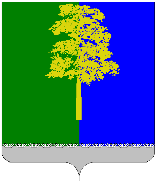 ХАНТЫ-МАНСИЙСКИЙ АВТОНОМНЫЙ ОКРУГ - ЮГРААДМИНИСТРАЦИЯ  КОНДИНСКОГО РАЙОНА2024 год2025 год2026 годДоходы5 090,94 076,54 138,4Расходы5 069,94 055,54 124,4Дефицит/профицит+21,0+21,0+14,0ВидыОперативное управление, тыс. руб.Хозяйственное ведение, тыс. руб.В казне муниципального образования, тыс. руб.В арендена общую сумму арендных платежей в мес. тыс. руб.В безвозмездном пользовании, тыс. руб.В арендена общую сумму арендных платежей в мес. тыс. руб.В безвозмездном пользовании, тыс. руб.Недвижимое имуществоНедвижимое имуществоНедвижимое имуществоНедвижимое имуществоНедвижимое имуществоНедвижимое имуществоЖилой фонд00911 854,7Нежилой фонд5 235 683,92 292,0607 996,060 822,8Сооружения536 296,502 543 082,0481 582,8Дороги, км001 286 750,10Земельные участки20 026,004 989,30Движимое имуществоДвижимое имуществоДвижимое имуществоДвижимое имуществоДвижимое имуществоДвижимое имуществоТранспорт49 805,6728,3122 920,33 097,9Машины и оборудование515 744,42 241,5492 507,421 674,3Инструменты и хоз. инвентарь678 590,0011 823,54 452,7Прочие7 788,1000ИТОГО7 043 934,55 261,85 981 923,3753,63571 630,6Показателиед. изм.2021 год2022 год2023 годТемп  роста, %Перевезено пассажиров всеми видами транспорта, в том числе:тыс. чел.212,5261,2307,8118автомобильный транспорттыс. чел.184,3232,0279,0121воздушный транспорттыс. чел.5,45,25,198водный транспорттыс. чел.22,824,123,799№ п/пНаименование предприятияЕд. изм.2022 год2023 годРост, снижение,%1234561ООО «Автоконд»тыс. руб.18 442,519 999,91082ИП Кардаков В.П. (внутрипоселковые маршруты)тыс. руб.13 936,615 587,01123АО "Северречфлот"тыс. руб.40 545,941 794,51034АО "ЮТэйр-Вертолетные услуги"тыс. руб.21 608,424 528,11145ЗАО "Кондаавиа"тыс. руб.15 272,117 669,2116площадкитыс. руб.9 932,111 317,7114аэропортовоетыс. руб.5 339,36 351,51196ООО «Автоконд» (автостанция)тыс. руб.1 926,52 166,4112ВСЕГОтыс. руб.111 732,0121 745,1109Отчетный период (год)ПожарыГибельТравмированоСпасено имущества, тыс. руб.2022952376 685,020231071448 825,0Рост/снижение,%1125013364Год Пожары Площадь, га202233483,1202314730464,2Рост/снижение, %4456307